VEREJNÝ OBSTARÁVATEĽ:	MINISTERSTVO  ZDRAVOTNÍCTVA  SR	Limbová 2, 837 52 Bratislava	Výtlačok jediný	Počet listov:  46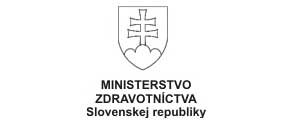 NADLIMITNÁ REVERZNÁ JEDNOOBÁLKOVÁ VEREJNÁ SÚŤAŽ podľa § 66 ods.7 zákona č. 343/2015 Z. z. o verejnom obstarávaní a o zmene a doplnení niektorých zákonov v znení neskorších predpisov(TOVARY)SÚŤAŽNÉ  PODKLADYPredmet zákazky:       PROPAGAČNÝ MATERIÁL MINISTERSTVA ZDRAVOTNÍCTVA SR -	HYGIENICKÝ BALÍČEK PRE PACIENTOVSúlad súťažných podkladov so zákonom č. 343/2015 Z. z. o verejnom obstarávaní a o zmene a doplnení niektorých zákonov v znení neskorších predpisov (ďalej len „zákon o verejnom obstarávaní“) potvrdzuje:V Bratislave, august 2018                                                                                                        Ing. Ondrej Kuruc, PhD.,Súťažné podklady sú vlastníctvom Ministerstva zdravotníctva Slovenskej republiky, Bratislava v skrátenej forme „MZ SR“.  Záujemca môže súťažné podklady použiť len v súvislosti s prípravou ponuky v súlade so zákonom o verejnom obstarávaní.ObsahA.1 Pokyny pre záujemcov a uchádzačov	3Všeobecné informácie	41	Identifikácia verejného obstarávateľa	42	Predmet zákazky	43	Rozdelenie predmetu zákazky	44	Variantné riešenie	55	Miesto a termín dodania predmetu zákazky	56	Zdroj finančných prostriedkov	57	Typ zmluvného vzťahu	58	Lehota viazanosti ponuky	7Komunikácia a vysvetlenie	79	Komunikácia medzi verejným obstarávateľom, záujemcami alebo uchádzačmi	710	Vysvetlenie a doplnenie súťažných podkladov	811	Obhliadka miesta realizácie predmetu zákazky	8Príprava ponuky	812	Vyhotovenie ponuky	813	Jazyk ponuky	914	Mena a ceny uvádzané v ponuke	915	Zábezpeka ponuky	916	Obsah ponuky	1117	Náklady na ponuku	12Predkladanie ponuky	1218	Záujemca/ uchádzač oprávnený predložiť ponuku	1219	Predloženie ponuky	1320	Miesto a lehota na predkladanie ponuky	1321	Doplnenie, zmena a odvolanie ponuky	14Otváranie a vyhodnotenie ponúk	1422	Otváranie ponúk	1423	Vyhodnotenie ponúk	1424	Vyhodnotenie splnenia podmienok účasti uchádzačov	16Dôvernosť a etika vo verejnom obstarávaní	1825	Dôvernosť procesu verejného obstarávania	18Prijatie ponuky	1826	Informácie o výsledku vyhodnotenia ponúk	1827	Uzavretie kúpnej zmluvy	19Elektronická aukcia	2028	Všeobecné informácie	2029	Priebeh aukcie ......................................................................................................................2130	Doplňujúce informácie	22A.2 Preukazovanie plnenia podmienok účasti uchádzačmi	24A.3 Kritériá na vyhodnotenie ponúk a pravidlá ich uplatnenia	30B.1 Opis predmetu zákazky	32B.2 Obchodné podmienky dodania predmetu zákazky	37Kúpna zmluva č. .......... /2018	38Verejná súťažpodľa zákona č. 343/2015 Z. z. o verejnom obstarávaní a o zmene a doplnení niektorých zákonov v znení neskorších predpisov (ďalej len „zákon o verejnom obstarávaní“).SÚŤAŽNÉ  PODKLADY(NADLIMITNÁ ZÁKAZKA NA DODÁVKU TOVAROV)Predmet zákazky:Propagačný materiál Ministerstva zdravotníctva SR  - HYGIENICKÝ BALÍČEK PRE PACIENTOVA.1 Pokyny pre záujemcov a uchádzačovBratislava, august 2018A.1  Pokyny pre záujemcov a uchádzačovČasť I.Všeobecné informácieIdentifikácia verejného obstarávateľaNázov organizácie:	Ministerstvo zdravotníctva Slovenskej republikyZastúpený	Odbor verejného obstarávania Sídlo organizácie:	Limbová 2, 837 52 BratislavaIČO:	165565Kontaktná osoba:	Ing. Ondrej Kuruc, PhD. Telefón:	+421/2 59373297 E-mail:	ondrej.kuruc@health.gov.sk Adresa stránky, kde je možný prístup k dokumentácií VO: https://josephine.proebiz.com/Predmet zákazkyNázov predmetu zákazky:„Propagačný materiál Ministerstva zdravotníctva SR – hygienický balíček pre pacientov“Stručný opis predmetu zákazky: Predmetom zákazky je záväzok dodávateľa dodať verejnému obstarávateľovi predmet zákazky: „Propagačný materiál Ministarstva zdravotníctva SR – hygienický balíček pre pacientov“, uvedený v časti B.1 Opis predmetu zákazky  a B.2 Návrh kúpnej zmluvy - obchodné podmienky dodania predmetu zákazky týchto súťažných podkladov.Zlepšenie pozitívneho vnímania MZ SR a ním vykonaných aktivít – hygienický balíček pre pacientov. Hygienický balíček pozostávajúci z 1 ks toaletného papiera, 1 ks hygienických papierových vreckoviek, 1 ks toaletného mydla, 1 ks telového a vlasového šampónu a 1 ks dentálneho setu (a. zubná kefka, b. zubná pasta) je balený spolu v 1 ks plastového obalu. Obal je priehľadný, uzatvorený, veľkosť dostatočná pre celý obsah tovaru, ktorý je súčasťou propagačného materiálu – hygienického balíčka. Obal je potlačený logom MZ SR. Tovar bude dodaný na miesta výdaja špecifikovaný v prílohe č. 2 kúpnej zmluvy, raz ročne počas dvoch rokov. Číselné kódy predmetu zákazky pre hlavný predmet a doplňujúce predmety z Hlavného slovníka  obstarávania prípadne z Doplnkového slovníka Spoločného slovníka obstarávania (CPV):Hlavný kód CPV: 22462000-6Dodatočné kódy CPV: 33760000-5, 33711900-6, 33711610-6, 33711720-0, 33711710-7 60000000-8Predpokladané množstvo a rozsah predmetu zákazky: Predpokladaná hodnota predmetu zákazky je stanovená vo výške: 846 921,91 € bez DPH. Predpokladané množstvo: 904 348 ks: Podrobné vymedzenie predmetu zákazky tvorí časť B.1 Opis predmetu zákazky týchto súťažných podkladov. Rozdelenie predmetu zákazkyPredmet zákazky nie je rozdelený na časti. Uchádzač musí predložiť cenovú ponuku na celý predmet zákazky podľa špecifikácie predmetu zákazky uvedenej v oddiely B.1 Opis predmetu zákazky týchto súťažných podkladov. Variantné riešenieUchádzačom sa nepovoľuje predložiť variantné riešenie vo vzťahu k požadovanému predmetu zákazky.Ak súčasťou ponuky bude aj variantné riešenie, variantné riešenie nebude zaradené do vyhodnotenia a bude sa naň hľadieť, akoby nebolo predložené. Vyhodnotené bude iba základné riešenie.Miesto a termín dodania predmetu zákazkyMiesto dodania predmetu zákazky: Ministerstvo zdravotníctva SR, Limbová 2, 873 52 Bratislava a výdajné miesta v zmysle podmienok Kúpnej zmluvy a prílohy č. 2 Kúpnej zmluvy. Trvanie zmluvy – kúpna zmluva sa uzatvára na dobu určitú, a to do doby splnenia jej predmetu, t. j. do doby dodania tovaru a uplynutia záručnej doby na tovar. Kúpna zmluva nadobúda platnosť dňom podpísania oboma zmluvnými stranami a účinnosť nasledujúci deň po dni zverejnenia v centrálnom elektronickom registri zmlúv vedenom Úradom vlády SR.Úspešný uchádzač bude povinný poskytovať predmet zákazky v súlade s platnou legislatívou a v rozsahu požadovanom verejným obstarávateľom, v štandardnej kvalite a v technických parametroch.Zdroj finančných prostriedkovPredmet zákazky bude financovaný z finančných prostriedkov Ministerstva zdravotníctva Slovenskej republiky, Bratislava. Preddavky ani zálohové platby verejný obstarávateľ nebude poskytovať. Vlastná platba bude realizovaná formou bezhotovostného platobného styku po dodaní tovaru na základe vystavených faktúr.Typ zmluvného vzťahuVerejný obstarávateľ uzavrie na základe výsledkov verejnej súťaže Kúpnu zmluvu (ďalej aj „KZ) s uchádzačom, ktorý sa umiestni na 1. mieste v poradí za celý predmet zákazky v súlade s v súlade s ustanoveniami § 409 a násl. zákona č. 513/1991 Zb. Obchodný zákonník v znení neskorších predpisov a v súlade s § 56 zákona 343/2015 Z. z. o verejnom obstarávaní. Dodávka predmetu zákazky sa bude realizovať v súlade so zmluvnými podmienkami, ktoré sú podrobne vymedzené v týchto súťažných podkladoch -  časť B.1 „Opis predmetu zákazky“ a B.2 „Obchodné podmienky dodania predmetu zákazky“ Zmena KZ počas jej trvaniaKZ možno zmeniť počas jej trvania bez nového verejného obstarávania, aka)	pôvodná KZ obsahuje jasné, presné a jednoznačné podmienky jej úpravy, vrátane úpravy ceny, rozsah, povahu možných úprav a podmienky ich uplatnenia; nemožno určiť takú podmienku, ktorou by sa menil charakter KZ, b)    ide o tovary, ktoré sú nevyhnutné, nie sú zahrnuté do pôvodnej KZ, poskytuje ich pôvodný dodávateľ a zmena dodávateľa 1.	nie je možná z ekonomických dôvodov alebo technických dôvodov, pričom ide najmä o požiadavku vzájomnej zameniteľnosti alebo interoperability s existujúcim zariadením, službami alebo inštaláciami podľa pôvodnej KZ a2.	spôsobí verejnému obstarávateľovi významné ťažkosti alebo podstatnú duplicitu nákladov,c)	potreba zmeny vyplynula z okolností, ktoré verejný obstarávateľ nemohol pri vynaložení náležitej starostlivosti predvídať a zmenou sa nemení charakter KZ,d)	ide o nahradenie pôvodného dodávateľa novým dodávateľom na základe1.	uplatnenia podmienky podľa písmena a),2.	skutočnosti, že iný hospodársky subjekt, ktorý spĺňa pôvodne určené podmienky účasti, je právnym nástupcom pôvodného dodávateľa v dôsledku jeho reorganizácie, vrátane zlúčenia a splynutia alebo úpadku, za predpokladu, že pôvodná KZ sa podstatne nemení a cieľom zmeny nie je vyhnúť sa použitiu postupov a pravidiel podľa tohto zákona alebo3.	skutočnosti, že verejný obstarávateľ plní povinnosti hlavného dodávateľa voči jeho subdodávateľom podľa § 41 zákona o verejnom obstarávaní aleboe)	nedochádza k podstatnej zmene pôvodnej KZ bez ohľadu na hodnotu tejto zmeny.Podstatnou zmenou pôvodnej KZ sa rozumie taká zmena, ktorou sa mení povaha alebo rozširuje rozsah pôvodnej KZ, najmäa)	dopĺňajú alebo menia podstatným spôsobom podmienky, ktoré by v pôvodnom postupe zadávania zákazky umožnili účasť iných hospodárskych subjektov, alebo ktoré by umožnili prijať inú ponuku ako pôvodne prijatú ponuku,b)	mení ekonomická rovnováha v prospech dodávateľa spôsobom, ktorý pôvodná KZ neupravovala aleboc)	nahrádza pôvodný dodávateľ novým dodávateľom a inak, ako podľa bodu 7.3.1. písmeno d).Kúpnu zmluvu možno zmeniť počas jej trvania bez nového verejného obstarávania aj vtedy, ak hodnota všetkých zmien je nižšia ako finančný limit podľa § 5 zákona o verejnom obstarávaní v závislosti od typu zákazky a zároveň je nižšia akoa)	15% hodnoty pôvodnej KZ, ak ide o zákazku na uskutočnenie stavebných prác,b)	10% hodnoty pôvodnej KZ, ak ide o zákazku na dodanie tovaru alebo na poskytnutie služby,Zmenou podľa bodu 7.3.3 sa nesmie meniť charakter KZ.Ak ide o verejného obstarávateľa a o zmenu podľa bodu 7.3.1 písm. b) alebo písm. c), hodnota všetkých zmien nesmie presiahnuť 50% hodnoty pôvodnej zmluvy. Opakovanými zmenami KZ sa nemožno vyhnúť použitiu postupov a pravidiel podľa zákona o verejnom obstarávaní.Zmena KZ musí byť písomná.Odstúpenie od kúpnej zmluvyVerejný obstarávateľ môže odstúpiť od a)	KZ, ak v čase jej uzavretia existoval dôvod na vylúčenie dodávateľa pre nesplnenie podmienky účasti podľa § 32 ods. 1 písm. a) zákona o verejnom obstarávaní,b)	KZ, ak táto nemala byť uzavretá s dodávateľom v súvislosti so závažným porušením povinnosti vyplývajúcej z právne záväzného aktu Európskej únie) o ktorom rozhodol Súdny dvor Európskej únie v súlade so Zmluvou o fungovaní Európskej únie)Verejný obstarávateľ alebo obstarávateľ môže odstúpiť od časti KZ, ktorou došlo k podstatnej zmene pôvodnej KZ, a ktorá si vyžadovala nové verejné obstarávanie.Verejný obstarávateľ môže odstúpiť od KZ uzavretej s uchádzačom, ktorý nemal v čase uzavretia KZ v registri partnerov verejného sektora zapísaných konečných užívateľov výhod alebo ak bolo právoplatne rozhodnuté o výmaze tohto uchádzača z registra partnerov verejného sektora alebo ak mu bol právoplatne uložený zákaz účasti podľa § 182 ods. 3 písm. b).Verejný obstarávateľ môže odstúpiť od KZ, ak počas platnosti KZ použije uchádzač subdodávateľa nezapísaného v registri partnerov verejného sektora, hoci takýto subdodávateľ mal byť v zmysle zákona č. 315/2016 Z.z. o registri partnerov verejného sektora a o zmene a doplnení niektorých zákonov zapísaný v registri, prípadne ak bol subdodávateľ počas plnenia predmetu KZ vymazaný z registra a uchádzač ho naďalej používal na plnenie predmetu KZ ako svojho subdodávateľa. Týmto ustanovením nie je dotknuté právo verejného obstarávateľa odstúpiť od KZ, alebo jej časti podľa osobitného predpisu (napríklad podľa Obchodného zákonníka, Občianskeho zákonníka).Lehota viazanosti ponukyUchádzač je svojou ponukou viazaný od lehoty na predkladanie ponúk až do uplynutia lehoty viazanosti ponúk stanovenej verejným obstarávateľom.Lehota viazanosti ponúk je verejným obstarávateľom stanovená do 31.08.2019.V prípade potreby, vyplývajúcej najmä z aplikácie revíznych postupov, si verejný obstarávateľ vyhradzuje právo primerane predĺžiť lehotu viazanosti ponúk. Predĺženie lehoty viazanosti ponúk oznámi verejný obstarávateľ všetkým záujemcom a uchádzačom formou opravy údajov uvedených v oznámení o vyhlásení verejného obstarávania prostredníctvom vestníka Úradu pre verejné obstarávanie a formou elektronickej komunikácie v systéme JOSEPHINE. V prípade, ak uchádzač nesúhlasí s predĺžením lehoty viazanosti ponúk, doručí žiadosť o späťvzatie ponuky v elektronickej forme v systéme JOSEPHINE. V prípade, ak uchádzač nedoručí takúto žiadosť o späťvzatie ponuky v lehote do 10 kalendárnych dní od zverejnenia opravy vo vestníku Úradu pre verejné obstarávanie, má sa za to, že s predĺžením lehoty viazanosti ponúk súhlasí.Uchádzači sú svojou ponukou viazaní do uplynutia verejným obstarávateľom oznámenej, primerane predĺženej lehoty viazanosti ponúk podľa bodu 8.3. a sú povinní predĺžiť platnosť zábezpeky podľa bodu 15.8. tejto časti súťažných podkladov.Časť II.Komunikácia a vysvetlenieKomunikácia medzi verejným obstarávateľom, záujemcami alebo uchádzačmiKomunikácia medzi verejným obstarávateľom a záujemcami, resp. uchádzačmi sa bude uskutočňovať len v slovenskom alebo českom jazyku spôsobom, ktorý zabezpečí úplnosť a obsah údajov uvedených v ponuke a v žiadosti o účasť a zaručí ochranu dôverných a osobných údajov uvedených v týchto dokumentoch. Verejný obstarávateľ bude pri komunikácii s uchádzačmi resp. záujemcami postupovať v zmysle § 20 zákona o verejnom obstarávaní prostredníctvom komunikačného rozhrania systému JOSEPHINE, tento spôsob komunikácie sa týka akejkoľvek komunikácie a podaní medzi verejným obstarávateľom a záujemcami/uchádzačmi počas celého procesu verejného obstarávania.Pravidlá pre doručovanie – zásielka sa považuje za doručenú záujemcovi/uchádzačovi, ak jej adresát  bude mať objektívnu možnosť oboznámiť sa s jej obsahom, t.j. ako náhle sa dostane zásielka do sféry jeho dispozície. Za okamih doručenia sa v systéme JOSEPHINE považuje okamih jej odoslania v systéme JOSEPHINE a to v súlade s funkcionalitou systému.Ak je odosielateľom zásielky verejný obstarávateľ, tak záujemcovi/ uchádzačovi bude na ním určený kontaktný email (zadaný pri registrácii do systému JOSEPHINE) bezodkladne odoslaná informácia, že k predmetnej zákazke existuje nová zásielka/správa. Záujemca/uchádzač sa prihlási do systému a v komunikačnom rozhraní zákazky bude mať zobrazený obsah komunikácie – zásielky, správy. Záujemca/uchádzač si môže v komunikačnom rozhraní zobraziť celú históriu o svojej komunikácií s verejným obstarávateľom.Ak je odosielateľom informácie záujemca/ uchádzač, tak po prihlásení do systému a predmetnej zákazky môže prostredníctvom komunikačného rozhrania odosielať správy a potrebné prílohy verejnému obstarávateľovi. Takáto zásielka sa považuje za doručenú verejnému obstarávateľovi okamihom jej odoslania v systému JOSEPHINE v súlade s funkcionalitou systému.Verejný obstarávateľ odporúča záujemcom, ktorí chcú byť informovaní o prípadných aktualizáciách týkajúcich sa zákazky prostredníctvom notifikačných e-mailov, aby v danej zákazke zaklikli tlačidlo „ZAUJÍMA MA TO“ (v pravej hornej časti obrazovky).Verejný obstarávateľ umožňuje neobmedzený a priamy prístup elektronickými prostriedkami k všetkým poskytnutým dokumentom / informáciám počas lehoty na predkladanie ponúk. Verejný obstarávateľ bude všetky dokumenty uverejňovať ako elektronické dokumenty v systéme JOSEPHINE.Vysvetlenie a doplnenie súťažných podkladovV prípade nejasností alebo potreby objasnenia požiadaviek a podmienok účasti vo verejnom obstarávaní, uvedených v oznámení o vyhlásení verejného obstarávania a/alebo v súťažných podkladoch, inej sprievodnej dokumentácie a/alebo iných dokumentoch poskytnutých verejným obstarávateľom v lehote na predkladanie ponúk, môže ktorýkoľvek zo záujemcov požiadať prostredníctvom komunikačného rozhrania systému JOSEPHINE v slovenskom jazyku. Podania a dokumenty súvisiace s uplatnením revíznych postupov sú medzi verejným obstarávateľom a záujemcami/uchádzačmi doručované prostredníctvom komunikačného rozhrania systému JOSEPHINE. To neplatí pre podania a dokumenty súvisiace s uplatnením námietok podľa § 170.Za včas doručenú požiadavku záujemcu o vysvetlenie sa bude považovať požiadavka  o vysvetlenie doručená najneskôr šesť dní pred uplynutím lehoty na predkladanie ponúk do 10.00 hod. miestneho času prostredníctvom komunikačného rozhrania systému JOSEPHINE. Po tejto lehote záujemcovi nezaniká právo požiadať o vysvetlenie súťažných podkladov, ale verejný obstarávateľ mu negarantuje doručenie vysvetlenia v lehote určenej zákonom.Verejný obstarávateľ bezodkladne poskytne vysvetlenie informácií potrebných na vypracovanie ponuky, na preukázanie splnenia podmienok účasti všetkým záujemcom, ktorí sú mu známi, najneskôr šesť dní pred uplynutím lehoty na predkladanie ponúk za predpokladu, že o vysvetlenie záujemca požiada dostatočne vopred podľa bodu 10.1 a 10.3. a súčasne verejný obstarávateľ zverejní vysvetlenie v profile verejného obstarávateľa zriadenom v elektronickom úložisku na webovej stránke Úradu pre verejné obstarávanie vo forme linku na verejný portál systému JOSEPHINE.Obhliadka miesta realizácie predmetu zákazkyNeuplatňuje sa.Časť III.Príprava ponukyVyhotovenie ponukyPonuka je vyhotovená elektronicky v zmysle § 49 ods. 1 písm. a) zákona o verejnom obstarávaní a vložená do systému JOSEPHINE umiestnenom na webovej adrese https://josephine.proebiz.com/ Elektronická ponuka sa vloží vyplnením ponukového formulára a vložením požadovaných dokladov a dokumentov v systéme JOSEPHINE umiestnenom na webovej adrese https://josephine.proebiz.com/ V predloženej ponuke prostredníctvom systému JOSEPHINE musia byť pripojené požadované naskenované doklady podľa bodu 16. tejto časti súťažných podkladov (doporučený formát je „PDF“) a vyplnenie položkového elektronického formulára, ktorý odpovedá návrhu na plnení kritérií uvedeného v Súťažných Podkladoch.Verejný obstarávateľ je povinný zachovávať mlčanlivosť o informáciách označených ako dôverné, ktoré im uchádzač poskytol; na tento účel uchádzač označí, ktoré skutočnosti považuje za dôverné.Jazyk ponukyPonuka a ďalšie doklady a dokumenty vo verejnom obstarávaní sa predkladajú v štátnom jazyku (t.j. v slovenskom jazyku), to neplatí pre ponuku, ďalšie doklady a dokumenty vyhotovené v českom jazyku.Doklady preukazujúce splnenie podmienok účasti uchádzačov so sídlom alebo miestom podnikania mimo územia Slovenskej republiky musia byť predložené v pôvodnom jazyku a súčasne musia byť preložené do štátneho jazyka (t.j. do slovenského jazyka), okrem dokladov vyhotovených v českom jazyku. Ak sa zistí rozdiel v ich obsahu, rozhodujúci je úradný preklad do štátneho jazyka (t.j. do slovenského jazyka).Mena a ceny uvádzané v ponukeUchádzačom navrhovaná cena za dodanie požadovaného predmetu zákazky, uvedená v ponuke uchádzača, bude vyjadrená v EUR (Eurách) a vložená do systému JOSEPHINE v tejto štruktúre: cena bez DPH, sadzba DPH, cena s DPH (pri vkladaní do systému JOSEPHINE označená ako „cena - kritérium pre hodnotenie“). Pri určovaní cien jednotlivých položiek predmetu zákazky je potrebné venovať pozornosť pokynom a záväzkom vyplývajúcim z pokynov pre uchádzačov na vyhotovenie ponuky, z obchodných podmienok dodania predmetu zákazky a z dokladov tvoriacich súčasť zmluvného záväzku.Uchádzač stanoví cenu za predmet zákazky na základe vlastných výpočtov, činností, výdavkov a príjmov podľa zákona č. 18/1996 Z. z. o cenách v znení neskorších predpisov a vyhlášky MF SR č. 87/1996 Z. z. ktorou sa zákon o cenách vykonáva a cena bude záväzná pre požadovaný rozsah predmetu zákazky.Uchádzač ocení všetky položky, ktoré tvoria predmet zákazky opísaný v časti B.1 Opis predmetu zákazky, pričom pri spracovaní ceny bude vychádzať z bodu 14.2. týchto súťažných podkladov a časti B.2 Obchodné podmienky dodania predmetu zákazky.Uchádzač navrhuje cenu za predmet zákazky vrátane služieb, ktoré sú spojené s dodávkou predmetu zákazky, napr. balenie, poistenie, doprava atď. Navrhovaná cena musí obsahovať cenu za celý požadovaný predmet zákazky súčet/sumár všetkých položiek, ktorý vychádza z uchádzačom ocenených položiek.Pri položke, ktorá bude obsahovať nulovú hodnotu, resp. nebude uvedená žiadna hodnota sa bude mať za to, že náklady na túto položku sú zahrnuté v celkovej cene požadovaného predmetu zákazky. Uchádzač nie je oprávnený si nárokovať úhradu tejto položky počas plnenia predmetu zákazky.Ak je uchádzač platiteľom dane z pridanej hodnoty (ďalej len „DPH“), navrhovanú cenu uvedie cenu bez DPH, sadzbu DPH a cenu s DPH.Ak uchádzač nie je platiteľom DPH, uvedie navrhovanú cenu celkom a na skutočnosť že nie je platiteľom DPH upozorní v ponuke.Zábezpeka ponukyZábezpeka sa vyžaduje. Zábezpeka zabezpečí viazanosť návrhu počas lehoty viazanosti ponúk.Zábezpeka ponúk pri predkladaní ponuky na predmet zákazky je stanovená v nasledovnej výške: 35 000,00 EUR (slovom tridsaťpäťtisíc eur) Spôsoby zloženia zábezpeky ponuky:poskytnutím bankovej záruky za uchádzača  alebo zložením finančných prostriedkov na bankový účet verejného obstarávateľa v banke alebo  v pobočke zahraničnej bankyPodmienky zloženia zábezpeky ponuky:poskytnutie bankovej záruky za uchádzača: Poskytnutie bankovej záruky  sa riadi ustanoveniami § 313 až § 322 zákona č. 513/1991  Zb. Obchodný zákonník. Záručná listina môže byť vystavená bankou alebo pobočkou zahraničnej banky (ďalej len „banka“). Zo záručnej listiny vystavenej bankou musí vyplývať, že: banka uspokojí veriteľa (verejného obstarávateľa podľa bodu 1. týchto súťažných podkladov) za dlžníka (uchádzača) v prípade prepadnutia jeho zábezpeky ponuky v prospech verejného obstarávateľa podľa bodu 15.6banková záruka sa použije na úhradu zábezpeky ponuky vo výške podľa bodu 15.2banka sa zaväzuje zaplatiť vzniknutú pohľadávku do 30 dní po doručení výzvy verejného obstarávateľa na zaplatenie, na účet verejného obstarávateľa podľa bodu 15.4.2.1,banková záruka nadobúda platnosť dňom jej vystavenia bankou a vzniká doručením záručnej listiny verejnému obstarávateľovi,platnosť bankovej záruky končí uplynutím lehoty viazanosti ponúk podľa bodu 8.2., resp. predĺženej lehoty viazanosti ponúkbanková záruka zanikne:plnením banky v rozsahu, v akom  banka za uchádzača poskytla plnenie v prospech verejného obstarávateľa,odvolaním bankovej záruky na základe písomného vyhlásenia verejného  obstarávateľa, uplynutím doby platnosti, ak si verejný obstarávateľ do uplynutia doby platnosti neuplatnil svoje nároky voči banke vyplývajúce z vystavenej záručnej listinyZáručná listina podľa bodov 15.4.1.2, v ktorej banka písomne vyhlási, že uspokojí verejného obstarávateľa za uchádzača do výšky finančných prostriedkov, ktoré verejný obstarávateľ požaduje ako zábezpeku viazanosti ponuky uchádzača, musí byť súčasťou ponuky. Ak bankovú záruku poskytne zahraničná banka, ktorá nemá pobočku na území Slovenskej republiky, záručná listina vyhotovená zahraničnou bankou v štátnom jazyku krajiny sídla takejto banky musí byť zároveň doložená úradným prekladom do slovenského jazyka.Ak záručná listina podľa bodu 15.4.1.3 nebude súčasťou ponuky, bude uchádzač z verejnej súťaže vylúčený.Zloženie finančných prostriedkov na bankový účet verejného obstarávateľa:Finančné prostriedky vo výške podľa bodu 15.2 musia byť zložené na účet verejného  obstarávateľa vedený Štátnej pokladnici, na číslo účtu:IBAN:			SK25 8180 0000 0070 0015 0131 BIC/SWIFT:		SPSRSKBAVariabilný symbol:		Z0333332018Špecifický symbol:               IČO uchádzačapoznámka do ktorej uchádzač uvedie: PM zábezpeka, a názov spoločnostiFinančné prostriedky musia byť pripísané na účte verejného obstarávateľa najneskôr v  deň a do času uplynutia lehoty na predkladanie ponúk podľa bodu 20.2Ak finančné prostriedky nebudú zložené na účte verejného obstarávateľa podľa bodu 15.4.2.2,  bude uchádzač z verejnej súťaže vylúčený. Doba platnosti zábezpeky ponuky poskytnutej zložením finančných prostriedkov na účet verejného obstarávateľa trvá do uplynutia lehoty viazanosti ponúk. V prípade predĺženia lehoty viazanosti ponúk zábezpeka naďalej zabezpečuje viazanosť ponuky do uplynutia primerane predĺženej lehoty viazanosti ponúk.Podmienky vrátenia zábezpeky ponuky.Verejný obstarávateľ uvoľní alebo vráti uchádzačovi zábezpeku do siedmich dní odo dňamárneho uplynutia lehoty na doručenie námietky, ak ho verejný obstarávateľ vylúčil z verejného obstarávania, alebo ak verejný obstarávateľ zruší použitý postup zadávania zákazky,uzavretia zmluvyZábezpeka prepadne v prospech verejného obstarávateľa, ak uchádzač odstúpi od svojej ponuky v lehote viazanosti ponúk aleboneposkytne súčinnosť alebo odmietne uzavrieť zmluvu alebo rámcovú dohodu podľa § 56 ods. 8 až 11 zákona o verejnom obstarávaní.Spôsob zloženia zábezpeky si uchádzač vyberie podľa podmienok zloženia uvedených v bode  15.3.V prípade predĺženia lehoty viazanosti ponúk podľa bodu 8.3 zábezpeka ponúk naďalej zabezpečuje viazanosť ponúk uchádzačov až do uplynutia takto primerane predĺženej lehoty viazanosti ponúk.Obsah ponukyPonuka predložená uchádzačom musí obsahovať doklady, dokumenty a vyhlásenia podľa týchto súťažných podkladov, vo forme uvedenej v týchto súťažných podkladoch a v oznámení o vyhlásení verejného obstarávania, doplnené tak ako je to stanovené v týchto bodoch súťažných podkladov. Verejný obstarávateľ odporúča uchádzačom predložiť aj zoznam všetkých predkladaných dokladov, dokumentov a vyhlásení.Ponuka predložená uchádzačom musí obsahovať:Identifikačné údaje uchádzača (v prípade skupiny dodávateľov označenie uchádzača ako skupinu dodávateľov a identifikačné údaje každého člena skupiny dodávateľov) s uvedením obchodného mena, adresy sídla alebo miesta podnikania, mena kontaktnej osoby, telefónneho čísla a elektronickej adresy kontaktnej osoby a s uvedením kontaktnej osoby pre elektronickú aukciu s uvedením jej telefónneho čísla/telefónnych čísiel a elektronickej adresy pre záväznú komunikáciu pre potreby elektronickej aukcie.Hodnotiaci formulár - dokument s označením „Hodnotiaci formulár“ s doplnenými návrhmi na plnenie kritéria určeného na hodnotenie ponúk vo vzťahu k  predmetu zákazky,  vrátane svojich identifikačných údajov – podľa vzorov uvedených v bode 4 oddielu A.3. Kritéria na hodnotenie ponúk a pravidlá ich uplatnenia týchto súťažných podkladov.Vyplnenú časť B.1 Opis predmetu zákazky s vyplneným stĺpcom „Ponuka uchádzača“ v zmysle pokynov uvedených v časti B.1 Opis predmetu zákazky súťažných podkladov, s vyplnenou cenou.Vyhlásenie uchádzača, že súhlasí s podmienkami verejnej súťaže určenými verejným obstarávateľom v oznámení o vyhlásení verejného obstarávania, v týchto súťažných podkladoch a vo všetkých dokumentoch, ktorými verejný obstarávateľ vysvetľoval podmienky účasti vo verejnom obstarávaní a dopĺňal informácie v týchto súťažných podkladoch.Vyhlásenie uchádzača o pravdivosti a úplnosti všetkých dokladov a údajov uvedených v ponuke.Potvrdenia, doklady, dokumenty ktorými uchádzači preukážu splnenie podmienok účasti  vo verejnom obstarávaní požadované v oznámení, prostredníctvom ktorého bola vyhlásená verejná súťaž a podľa oddielu A.2 Podmienky účasti  uchádzačov týchto súťažných podkladov.Návrh kúpnej zmluvy so znením obchodných podmienok dodania predmetu zákazky podľa oddielu súťažných podkladov B.2 Návrh kúpnej zmluvy - obchodné podmienky dodania predmetu zákazky.Návrh KZ musí byť doplnený o identifikačné údaje uchádzača a podpísaný uchádzačom alebo osobou oprávnenou konať za uchádzača, s vyplnenou cenou v článku II. KZ , vrátane vyplnených všetkých príloh zmluvy.Doklad o zložení zábezpeky podľa bodu 15. tohto oddielu súťažných podkladov.V prípade skupiny dodávateľov Skupina dodávateľov preukazuje splnenie podmienok účasti vo verejnom obstarávaní týkajúcich sa osobného postavenia za každého člena skupiny osobitne a splnenie podmienok účasti vo verejnom obstarávaní týkajúcich sa finančného a ekonomického postavenia a technickej spôsobilosti alebo odbornej spôsobilosti preukazuje spoločne. Oprávnenie dodávať tovar, preukazuje člen skupiny len vo vzťahu k tej časti predmetu zákazky, ktorú má zabezpečiť v súlade s § 37 ods.3) zákona o verejnom obstarávaní.V prípade skupiny dodávateľov vystavenú plnú moc pre jedného z členov skupiny, ktorý  bude oprávnený prijímať pokyny za všetkých a konať v mene všetkých ostatných členov skupiny, podpísanú všetkými členmi skupiny alebo osobou, resp. osobami oprávnenými konať v danej veci za každého člena skupiny (oprávnená osoba/osoby preukazuje/preukazujú svoje oprávnenie konať priloženou úradne osvedčenou plnou mocou).Dokumenty uchádzača podľa bodov 16.1.1 až 16.1.10 a návrh kúpnej zmluvy podľa bodu 16.1.7.  tohto oddielu súťažných podkladov musia byť podpísané uchádzačom (t.j. u fyzickej osoby podnikateľom, u právnickej osoby štatutárnym orgánom, oprávneným konať v mene uchádzača) alebo osobou oprávnenou konať za uchádzača (oprávnená osoba preukazuje svoje oprávnenie konať priloženou úradne osvedčenou plnou mocou), v prípade skupiny dodávateľov musí byť podpísané každým členom skupiny alebo osobou/osobami oprávnenými konať v danej veci za člena skupiny.Uchádzači musia predložiť ponuku na celý požadovaný rozsah tovarov predmetu zákazky t.j. musia dať ponuku na všetky položky jednotlivých druhov tovarov predmetu zákazky podľa oddielu B.1 Opis predmetu zákazky týchto súťažných podkladov.Náklady na ponukuVšetky náklady a výdavky spojené s prípravou a predložením ponuky znáša uchádzač bez finančného nároku voči verejnému obstarávateľovi, bez ohľadu na výsledok verejného obstarávania.Časť IV.Predkladanie ponukyZáujemca/ uchádzač oprávnený predložiť ponukuZáujemcom je hospodársky subjekt, ktorý má záujem o účasť vo verejnom obstarávaní a uchádzačom hospodársky subjekt, ktorý predložil ponuku.Záujemcom / uchádzačom môže byť fyzická osoba alebo právnická osoba vystupujúca voči verejnému obstarávateľovi samostatne alebo skupina fyzických osôb/právnických osôb vystupujúcich voči verejnému obstarávateľovi spoločne.Skupina dodávateľov nemusí vytvoriť určitú právnu formu do predloženia ponuky. V prípade, ak bude ponuka skupiny dodávateľov prijatá, tak všetci členovia skupiny dodávateľov,  z dôvodu riadneho plnenia zmluvy, budú povinní vytvoriť medzi sebou určitú právnu formu (napr. podľa Občianskeho zákonníka, alebo Obchodného zákonníka).V prípade vytvorenia právnych vzťahov, na ktorých základe nevzniká nový subjekt s právnou subjektivitou,  musí byť jasné a zrejmé, ako sú stanovené ich vzájomné práva a povinnosti, kto a akou časťou sa bude podieľať na plnení a skutočnosť, že všetci členovia  budú ručiť za záväzky  spoločne a nerozdielne. Úspešný uchádzač (skupina dodávateľov) musí predložiť verejnému obstarávateľovi originál alebo úradne overenú kópiu originálu dokumentu, ktorá preukazuje splnenie uvedených podmienok a to najneskôr v deň uzatvorenia (podpisu) kúpnej zmluvy, ktorá má byť výsledkom tohto verejného obstarávania.Skupina dodávateľov preukazuje splnenie podmienok účasti vo verejnom obstarávaní týkajúcich sa osobného postavenia za každého člena skupiny osobitne a splnenie podmienok účasti vo verejnom obstarávaní týkajúcich sa finančného a ekonomického postavenia a technickej spôsobilosti alebo odbornej spôsobilosti preukazuje spoločne. Oprávnenie dodávať tovar, uskutočňovať stavebné práce alebo poskytovať službu preukazuje člen skupiny len vo vzťahu k tej časti predmetu zákazky alebo koncesie, ktorú má zabezpečiť.Skupina dodávateľov môže využiť zdroje účastníkov skupiny dodávateľov alebo iných osôb podľa § 33 ods. 2, kapacity účastníkov skupiny dodávateľov alebo iných osôb podľa § 34 ods. 3 zákona o verejnom obstarávaní.Predloženie ponukyKaždý uchádzač môže predložiť iba jednu ponuku. Uchádzač nemôže byť v tom istom postupe zadávania zákazky členom skupiny dodávateľov, ktorá predkladá ponuku. Verejný obstarávateľ vylúči uchádzača,  ktorý je súčasne členom skupiny dodávateľov.Ponuky sa budú predkladať elektronicky v zmysle § 49 ods. 1 písm. a) zákona o verejnom obstarávaní do systému JOSEPHINE, umiestnenom na webovej adrese https://josephine.proebiz.com/, v lehote na predkladanie ponúk podľa bodu 20.2Predkladanie ponúk je umožnené iba autentifikovaným uchádzačom. Autentifikáciu je možné previesť dvoma spôsobmi v systému JOSEPHINE registráciou a prihlásením pomocou občianskeho preukazom s elektronickým čipom a bezpečnostným osobnostným kódom (eID) alebo počkaním na autorizačný kód, ktorý bude poslaný na adresu sídla firmy uchádzača v listovej podobe formou doporučenej pošty. Lehota na tento úkon je 3 pracovné dni a je potreba s touto dobou počítať pri vkladaní ponuky.Autentifikovaný uchádzač si po prihlásení do systému JOSEPHINE v Prehľade zákaziek vyberie predmetnú zákazku a vloží svoju ponuku do určeného formulára na príjem ponúk, ktorý nájde v záložke „Ponuky“.Požiadavka verejného obstarávateľa, ktoré doklady, dokumenty a ďalšie písomnosti musia byť predložené v ponuke je uvedená v bode 16. tohto oddielu súťažných podkladov.V kontextu ZVO § 49 bod 1a upozorňujeme uchádzačov na náležitosti predkladania ponúk elektronicky. Heslo súťaže: Propagačný materiál Ministerstva zdravotníctva SR – hygienický balíček pre pacientov.Miesto a lehota na predkladanie ponukyPonuky sa predkladajú elektronicky prostredníctvom systému JOSEPHINE (webová adresa systému je https:/josephine.proebiz.com), kde autentifikovaný uchádzač vkladá ponuku k danej zákazke.Lehota na predkladanie ponúk uplynie dňa 20. 09. 2018 do 10.00 hod. miestneho času.Ponuka uchádzača predložená po uplynutí lehoty na predkladanie ponúk stanovenej v bode 20.2. tejto časti súťažných podkladov sa elektronicky neotvoria.Doplnenie, zmena a odvolanie ponukyUchádzač môže predloženú ponuku dodatočne zmeniť alebo vziať späť do uplynutia lehoty na predkladanie ponúk podľa bodu 20.2.Uchádzač pri zmene a odvolaní ponuky postupuje obdobne ako pri vložení prvotnej ponuky (kliknutím na tlačidlo Stiahnuť ponuku a predložením novej ponuky)Časť V.Otváranie a vyhodnotenie ponúkOtváranie ponúkTermín otvárania ponúk: 20. 09. 2018 o 11.00 hod. Miesto otvárania ponúk: Ministerstvo zdravotníctva SR, Odbor verejného obstarávania, Limbová 2, 83752 Bratislava Otváranie ponúk bude v súlade § 54 ods.3 zákona o verejnom obstarávaní neverejné t.j. vykonané bez účasti uchádzačov, ktorí predložili ponuku v lehote na predkladanie ponúk. Zápisnica z otvárania ponúk sa uchádzačom neposiela.Vyhodnotenie ponúkV zmysle § 66 ods. 7 ZVO, verejný obstarávateľ rozhodol, že vyhodnotenie splnenia podmienok účasti podľa § 40 sa uskutoční po vyhodnotení ponúk podľa § 53.Do procesu vyhodnocovania ponúk budú zaradené tie ponuky, ktoré:Boli doručené v lehote na predkladanie ponúk podľa bodu 20.2. tohto oddielu súťažných podkladovZodpovedajú požiadavkám verejného obstarávateľa na predmet zákazky ponuky  uvedených v oznámení o vyhlásení verejného obstarávania, v týchto súťažných podkladoch alebo v inej sprievodnej dokumentácií poskytnutej verejným obstarávateľom.Platnou ponukou je ponuka, ktorá zároveň neobsahuje žiadne obmedzenia alebo výhrady, ktoré sú v rozpore s požiadavkami verejného obstarávateľa na predmet zákazky uvedenými verejným obstarávateľom v oznámení o vyhlásení verejnej súťaže, v týchto súťažných podkladoch alebo v inej sprievodnej dokumentácií poskytnutej verejným obstarávateľom v lehote na predkladanie ponúk. Ostatné ponuky uchádzačov budú z verejnej súťaže vylúčené.Vyhodnocovanie ponúk komisiou je neverejné. Komisia vyhodnotí ponuky z hľadiska splnenia požiadaviek verejného obstarávateľa na predmet zákazky a v prípade pochybností overí správnosť informácií a dôkazov, ktoré poskytli uchádzači. Komisia posúdi zloženie zábezpeky. Ak komisia identifikuje nezrovnalosti alebo nejasnosti v informáciách alebo dôkazoch, ktoré uchádzač poskytol, prostredníctvom komunikačného rozhrania systému JOSEPHINE. požiada o vysvetlenie ponuky a ak je to potrebné aj o predloženie dôkazov. Vysvetlením ponuky nemôže dôjsť k jej zmene. Za zmenu ponuky sa nepovažuje odstránenie zrejmých chýb v písaní a počítaní.Uchádzač musí písomné vysvetlenie ponuky na základe požiadavky komisie podľa bodu 23.4. tohto oddielu súťažných podkladov doručiť verejnému obstarávateľovi do dvoch pracovných dní odo dňa odoslania žiadosti o vysvetlenie  alebo v lehote dlhšej, ktorú je komisia oprávnená určiť na doručenie tohto písomného vysvetlenia prostredníctvom určenej komunikácie.Ak sa pri určitej zákazke javí ponuka ako mimoriadne nízka vo vzťahu k tovaru, stavebným prácam alebo službe, komisia prostredníctvom komunikačného rozhrania systému JOSEPHINE požiada uchádzača o vysvetlenie týkajúce sa tej časti ponuky, ktoré sú pre jej cenu podstatné. Vysvetlenie sa môže týkať najmä:hospodárnosti výrobných postupov,technického riešenia alebo osobitne výhodných podmienok, ktoré má uchádzač k dispozícii na dodanie tovaru,osobitosti tovaru, navrhovanej uchádzačom,dodržiavania povinností v oblasti ochrany životného prostredia, sociálneho práva alebo pracovného práva podľa osobitných predpisovdodržiavania povinností voči subdodávateľom,možnosti uchádzača získať štátnu pomoc.Uchádzač musí doručiť prostredníctvom komunikačného rozhrania systému JOSEPHINE písomné odôvodnenie mimoriadne nízkej ponuky do piatich pracovných dní odo dňa doručenia žiadosti komisie alebo v lehote dlhšej, ktorú je komisia oprávnená určiť na doručenie tohto odôvodnenia.Ak boli predložené najmenej tri ponuky od uchádzačov, ktorí spĺňajú podmienky účasti, ktoré spĺňajú požiadavky verejného obstarávateľa na predmet zákazky, mimoriadne nízkou ponukou je vždy aj ponuka, ktorá obsahuje cenu plnenia najmenej o15% nižšiu, ako priemer cien plnenia podľa ostatných ponúk okrem ponuky s najnižšou cenou alebo10% nižšiu, ako je cena plnenia podľa ponuky s druhou najnižšou cenou plnenia.Komisia zohľadní vysvetlenie ponuky uchádzačom v súlade s požiadavkou podľa bodu 23.4. alebo odôvodnenie mimoriadne nízkej ponuky uchádzačom, ktoré vychádza z predložených dôkazov.Verejný obstarávateľ vylúči ponuku, akuchádzač nezložil zábezpeku podľa určených podmienok,ponuka nespĺňa požiadavky na predmet zákazky alebo koncesie uvedené v dokumentoch potrebných na vypracovanie ponuky,uchádzač nedoručí vysvetlenie ponuky na základe požiadavky podľa bodu 23.4. tohto oddielu súťažných podkladov v lehotách uvedených v bode 23.5. tohto oddielu súťažných podkladov,uchádzačom predložené vysvetlenie ponuky nie je svojim obsahom v súlade s požiadavkou podľa bodu 23.4. tohto oddielu súťažných podkladov,uchádzač nedoručí odôvodnenie mimoriadne nízkej ponuky do piatich pracovných dní odo dňa doručenia žiadosti, ak komisia neurčila dlhšiu lehotu,uchádzačom predložené vysvetlenie mimoriadne nízkej ponuky a dôkazy dostatočne neodôvodňujú nízku úroveň cien alebo nákladov najmä s ohľadom na skutočnosti podľa bodu 23.6. tohto oddielu súťažných podkladov,uchádzač poskytol nepravdivé informácie alebo skreslené informácie s podstatným vplyvom na vyhodnotenie ponúk,uchádzač sa pokúsil neoprávnene ovplyvniť postup verejného obstarávania.Ponuka uchádzača, ktorá nebude spĺňať požiadavky verejného obstarávateľa podľa bodov 23.2.1. a 23.2.2. bude z verejnej súťaže vylúčená. Uchádzačovi bude prostredníctvom komunikačného rozhrania systému JOSEPHINE oznámené jeho vylúčenie s uvedením dôvodov vyplývajúcich najmä z nesúladu predloženej ponuky s technickými špecifikáciami, výkonnostnými požiadavkami a funkčnými požiadavkami na predmet zákazky určenými verejným obstarávateľom v oddiele B.1 Opis predmetu zákazky týchto súťažných podkladov a lehoty, v ktorej môže byť podaná námietka podľa §170 ods. 3, písm. d) zákona o verejnom obstarávaníAk uchádzač odôvodňuje mimoriadne nízku ponuku získaním štátnej pomoci, musí byť schopný v primeranej lehote určenej komisiou preukázať, že mu štátna pomoc bola poskytnutá v súlade s pravidlami vnútorného trhu Európskej únie, inak verejný obstarávateľ vylúči ponuku.Ponuky uchádzačov, ktoré budú spĺňať stanovené podmienky podľa bodov 23.2.1. a 23.2.2. a neboli z verejnej súťaže vylúčené, budú vyhodnocované podľa kritérií na hodnotenie ponúk uvedených v oznámení, prostredníctvom ktorého bola vyhlásená verejná súťaž a spôsobom určeným v oddiele A.3 Kritériá na hodnotenie ponúk a pravidlá ich uplatnenia  týchto súťažných podkladov (úvodné úplné vyhodnotenie ponúk).Verejný obstarávateľ použije na zostavenie poradia tých ponúk, ktoré boli vyhodnotené podľa bodu 23.13., elektronickú aukciu podľa § 54 zákona o verejnom obstarávaní. Podmienky pre vykonanie elektronickej aukcie sú uvedené v časti VIII. Elektronická aukcia tohto oddielu súťažných podkladov a ďalšie podrobnosti týkajúce sa elektronickej aukcie budú uvedené vo výzve na účasť v elektronickej aukcii.Úspešným bude ten uchádzač, ktorého ponuka bude prvá v poradí ponúk zostavenom automatizovaným vyhodnotením prostredníctvom elektronickej aukcie na celý predmet zákazky.Verejný obstarávateľ podľa § 54 ods.15 zákona o verejnom obstarávaní nie je povinný použiť elektronickú aukciu, ak by sa elektronickej aukcie zúčastnil len jeden uchádzač.Vyhodnotenie splnenia podmienok účasti uchádzačovKomisia vykoná vyhodnotenie splnenia podmienok účasti predložených ponúk po vyhodnotení ponúk podľa bodu 23. tejto časti súťažných podkladovHodnotenie splnenia podmienok účasti uchádzačov bude založené na posúdení splnenia:podmienok účasti týkajúcich sa osobného postavenia uchádzača podľa § 32 zákona o verejnom  obstarávaní apožadovaných podmienok účasti vo verejnej súťaži, týkajúcich sa:finančného a ekonomického postavenia uchádzača podľa § 33 zákona o verejnom obstarávaní  (oddiel A.2 bod.2 týchto súťažných podkladov)technickej alebo odbornej spôsobilosti uchádzača podľa § 34 zákona o verejnom obstarávaní (oddiel A.2 bod 3. týchto súťažných podkladov)Skupina dodávateľov preukazuje splnenie podmienok účasti vo verejnom obstarávaní týkajúcich sa osobného postavenia za každého člena skupiny osobitne a splnenie podmienok účasti vo verejnom obstarávaní týkajúcich sa finančného a ekonomického postavenia a technickej spôsobilosti alebo odbornej spôsobilosti preukazuje spoločne. Oprávnenie dodávať tovar, uskutočňovať stavebné práce alebo poskytovať službu preukazuje člen skupiny len vo vzťahu k tej časti predmetu zákazky alebo koncesie, ktorú má zabezpečiť.Skupina dodávateľov môže využiť zdroje účastníkov skupiny dodávateľov alebo iných osôb podľa § 33 ods. 2 zákona o verejnom obstarávaní, kapacity účastníkov skupiny dodávateľov alebo iných osôb podľa § 34 ods. 3 zákona o verejnom obstarávaní.Verejný obstarávateľ posudzuje splnenie podmienok účasti vo verejnom obstarávaní v súlade s oznámením o vyhlásení verejného obstarávania a súťažnými podkladmi.Ak uchádzač predbežne nahradí doklady na preukázanie splnenia podmienok účasti určené verejným obstarávateľom  v oznámení o vyhlásení verejného obstarávania a  v oddiele súťažných podkladov A.2 Podmienky účasti uchádzačov, jednotným európskym dokumentom, verejný obstarávateľ môže na zabezpečenie riadneho priebehu  verejného obstarávania kedykoľvek v jeho priebehu  uchádzača požiadať cez komunikačné rozhranie systému JOSEPHINE o predloženie dokladu alebo dokladov nahradených jednotným európskym dokumentom. Uchádzač doručí doklady verejnému obstarávateľovi taktiež cez komunikačné rozhranie systému JOSEPHINE do piatich pracovných dní odo dňa doručenia žiadosti, ak verejný obstarávateľ neurčil dlhšiu lehotu.Verejný obstarávateľ prostredníctvom komunikačného rozhrania systému JOSEPHINE požiada uchádzača o vysvetlenie alebo doplnenie predložených dokladov, ak z predložených dokladov nemožno posúdiť ich platnosť alebo splnenie podmienky účasti. Uchádzač doručí vysvetlenie alebo doplnenie predložených dokladov do dvoch pracovných dní odo dňa odoslania žiadosti ak verejný obstarávateľ neurčí dlhšiu lehotu.Verejný obstarávateľ prostredníctvom komunikačného rozhrania systému JOSEPHINE požiada uchádzača o nahradenie inej osoby, prostredníctvom ktorej preukazuje finančné a ekonomické postavenie alebo technickú spôsobilosť alebo odbornú spôsobilosť, ak existujú dôvody na vylúčenie. Ak verejný obstarávateľ neurčí dlhšiu lehotu, uchádzač alebo záujemca je tak povinný urobiť do piatich pracovných dní odo dňa doručenia žiadosti.Verejný obstarávateľ vylúči z verejného obstarávania uchádzača alebo záujemcu, aknesplnil podmienky účasti,predložil neplatné doklady; neplatnými dokladmi sú doklady, ktorým uplynula lehota platnosti,poskytol informácie alebo doklady, ktoré sú nepravdivé alebo pozmenené tak, že nezodpovedajú skutočnosti,pokúsil sa neoprávnene ovplyvniť postup verejného obstarávania,pokúsil sa získať dôverné informácie, ktoré by mu poskytli neoprávnenú výhodu,konflikt záujmov podľa § 23 zákona o verejnom obstarávaní nemožno odstrániť inými účinnými opatreniami,na základe dôveryhodných informácií má dôvodné podozrenie, že uchádzač alebo záujemca uzavrel v danom verejnom obstarávaní s iným hospodárskym subjektom dohodu narúšajúcu hospodársku súťaž, ak sa táto podmienka uvedie v oznámení o vyhlásení verejného obstarávania,pri posudzovaní odbornej spôsobilosti preukázateľne identifikoval protichodné záujmy záujemcu alebo uchádzača, ktoré môžu nepriaznivo ovplyvniť plnenie zákazky,nepredložil po žiadosti vysvetlenie alebo doplnenie predložených dokladov v určenej lehote,nepredložil po žiadosti doklady nahradené jednotným európskym dokumentom v určenej lehote,nenahradil inú osobu, prostredníctvom ktorej preukazuje splnenie podmienok účasti finančného a ekonomického postavenia alebo technickej spôsobilosti alebo odbornej spôsobilosti, ktorá nespĺňa určené požiadavky, v určenej lehote inou osobou, ktorá spĺňa určené požiadavky,nenahradil subdodávateľa, ktorý nespĺňa požiadavky určené verejným obstarávateľom alebo obstarávateľom novým subdodávateľom, ktorý spĺňa určené požiadavky, v lehote podľa § 41 ods. 2. zákona o verejnom obstarávaní.Uchádzač, ktorý nespĺňa podmienky účasti osobného postavenia podľa § 32 ods. 1 písm. a), g) a h) zákona o verejnom obstarávaní alebo sa na neho vzťahuje dôvod na vylúčenie podľa odseku 24.9. písm. d) až g) je oprávnený verejnému obstarávateľovi preukázať, že prijal dostatočné opatrenia na vykonanie nápravy. Opatreniami na vykonanie nápravy musí záujemca alebo uchádzač preukázať, že zaplatil alebo sa zaviazal zaplatiť náhradu týkajúcu sa akejkoľvek škody, napravil pochybenie, dostatočne objasnil sporné skutočnosti a okolnosti, a to aktívnou spoluprácou s príslušnými orgánmi, a že prijal konkrétne technické, organizačné a personálne opatrenia, ktoré sú určené na to, aby sa zabránilo budúcim pochybeniam, priestupkom, správnym deliktom alebo trestným činom.Uchádzač, ktorému bol uložený zákaz účasti vo verejnom obstarávaní potvrdený konečným rozhodnutím v inom členskom štáte, nie je oprávnený verejnému obstarávateľovi preukázať, že prijal opatrenia na vykonanie nápravy podľa bodu 24.10. druhej vety, ak je toto rozhodnutie vykonateľné v Slovenskej republike.Verejný obstarávateľ posúdi opatrenia na vykonanie nápravy podľa bodu 24.10. druhej vety predložené záujemcom alebo uchádzačom, pričom zohľadnia závažnosť pochybenia a jeho konkrétne okolnosti. Ak opatrenia na vykonanie nápravy predložené záujemcom alebo uchádzačom považuje verejný obstarávateľ za nedostatočné, vylúči záujemcu alebo uchádzača z verejného obstarávania.Uchádzača alebo záujemcu z členského štátu, ak je v štáte svojho sídla, miesta podnikania alebo obvyklého pobytu oprávnený vykonávať požadovanú činnosť, verejný obstarávateľ nesmie vylúčiť z dôvodu, že na základe zákona sa vyžaduje na vykonávanie požadovanej činnosti určitá právna forma.Verejný obstarávateľ bezodkladne prostredníctvom komunikačného rozhrania systému JOSEPHINE upovedomí uchádzača, že bol vylúčený s uvedením dôvodu a lehoty, v ktorej môže byť doručená námietka.Časť VI.Dôvernosť a etika vo verejnom obstarávaníDôvernosť procesu verejného obstarávaniaVerejný obstarávateľ je povinný zachovávať mlčanlivosť o informáciách označených ako dôverné, ktoré im uchádzač poskytol; na tento účel uchádzač označí, ktoré skutočnosti považuje za dôverné.Za dôverné informácie je na účely tohto zákona možné označiť výhradne obchodné tajomstvo, technické riešenia a predlohy, návody, výkresy, projektové dokumentácie, modely, spôsob výpočtu jednotkových cien a ak sa neuvádzajú jednotkové ceny, ale len cena, tak aj spôsob výpočtu ceny a vzory.Ustanovením bodu 25.1 nie je dotknutá povinnosť verejného obstarávateľa oznamovať či zasielať úradu dokumenty a iné oznámenia, ako ani zverejňovať dokumenty a iné oznámenia podľa zákona o verejnom obstarávaní a tiež povinnosti zverejňovania zmlúv podľa osobitného predpisu.( Zákon č. 211/2000 Z. z., o slobodnom prístupe k informáciám a o zmene a doplnení niektorých zákonov v znení neskorších predpisov.)Verejný obstarávateľ je povinný zabezpečiť, aby vo verejnom obstarávaní nedošlo ku konfliktu záujmov, ktorý by mohol narušiť alebo obmedziť hospodársku súťaž alebo porušiť princíp transparentnosti a princíp rovnakého zaobchádzania. Verejný obstarávateľ je povinný prijať primerané opatrenia a vykonať nápravu, ak zistia konflikt záujmov. Verejný obstarávateľ bude postupovať podľa § 23 zákona o verejnom obstarávaní.Časť VII.Prijatie ponukyInformácie o výsledku vyhodnotenia ponúkAk nedošlo k predloženiu dokladov preukazujúcich splnenie podmienok účasti skôr, verejný obstarávateľ je povinný po vyhodnotení ponúk vyhodnotiť splnenie podmienok účasti uchádzačom, ktorý sa umiestnil na prvom mieste v poradí. Ak dôjde k vylúčeniu uchádzača alebo uchádzačov, vyhodnotí sa následne splnenie podmienok účasti ďalšieho uchádzača alebo uchádzačov v poradí tak, aby uchádzač umiestnený na prvom mieste v novo zostavenom poradí spĺňal podmienky účasti.  V prípade, že uchádzač predbežne nahradil doklady preukazujúce splnenie podmienok účasti JED – om,  verejný obstarávateľ písomne požiada uchádzačov o predloženie dokladov preukazujúcich splnenie podmienok účasti. Uchádzači  tieto doklady doručia verejnému obstarávateľovi prostredníctvom komunikačného rozhrania systému JOSEPHINE v lehote určenej verejným obstarávateľom  nie kratšej ako päť pracovných dní odo dňa doručenia žiadosti.  Verejný obstarávateľ  vyhodnotí  splnenie podmienok účasti u týchto uchádzačov podľa  § 40 zákona o verejnom obstarávaní, v súlade s oznámením o vyhlásení verejného obstarávania a týmito súťažnými podkladmi.Nepredloženie dokladov v lehote podľa bodu 26.2. uchádzačmi je dôvodom na vylúčenie takéhoto uchádzača z verejného obstarávania. V prípade, ak dôjde k vylúčeniu uchádzača alebo uchádzačov, vyhodnotí sa následne splnenie podmienok účasti ďalšieho uchádzača alebo uchádzačov v poradí tak, aby uchádzač umiestnený na prvom mieste v novo zostavenom poradí spĺňal podmienky účasti.  Každému uchádzačovi, ktorého ponuka bola vyhodnotená podľa bodu 23 a 24. a po skončení postupu podľa bodov 26.1. až 26.4.  bude zaslané oznámenie o výsledku vyhodnotenia jeho ponuky vrátane poradia uchádzačov v  súlade s ustanovením § 55  zákona o verejnom obstarávaní. Verejný obstarávateľ súčasne uverejní informáciu o vyhodnotení ponúk a poradie uchádzačov na svojom profile. Úspešným uchádzačom bude prostredníctvom komunikačného rozhrania systému JOSEPHINE bezodkladne zaslané oznámenie, že jeho ponuku prijíma a neúspešným uchádzačom jednotlivo zaslané oznámenie, že ich ponuka neuspela s uvedením dôvodov, pre ktoré ich ponuka nebola prijatá. V oznámení bude ďalej uvedená  identifikácia úspešného uchádzača a informácia o charakteristikách a výhodách prijatej ponuky a lehota, v ktorej môže byť doručená námietka podľa § 170 zákona o verejnom obstarávaní.Uzavretie kúpnej zmluvyVerejný obstarávateľ uzavrie kúpnu zmluvu s úspešným uchádzačom, ktorý sa po celkovom vyhodnotení ponúk v elektronickej aukcii umiestnil na 1. mieste v poradí za celý predmet zákazky. Na proces uzavretia zmluvy sa aplikujú postupy v zmysle § 56 ZVO.Verejný obstarávateľ nesmie uzavrieť kúpnu zmluvu s uchádzačom, ktorý nie je zapísaný v registri partnerov verejného sektora, alebo ktorého subdodávatelia, ktorí sú verejnému obstarávateľovi známi v čase uzavretia kúpnej zmluvy, nie sú zapísaní v registri partnerov verejného sektora, pokiaľ im povinnosť zápisu v registri partnerov verejného sektora vyplýva zo zákona č. 315/2016 Z.z. o registri partnerov verejného sektora a o zmene a doplnení niektorých zákonov.Verejný obstarávateľ uzavrie KZ s úspešným uchádzačom najskôr šestnásty  deň odo dňa odoslania informácie o výsledku vyhodnotenia ponúk podľa § 55 zákona o verejnom obstarávaní všetkým uchádzačom, ktorých ponuky boli vyhodnocované, ak nebola doručená žiadosť o nápravu, ak nebola doručená žiadosť o nápravu, žiadosť o nápravu bola doručená po uplynutí lehoty podľa § 164 ods.3 zákona o verejnom obstarávaní alebo ak neboli podané námietky podľa §170 zákona o verejnom obstarávaní.Ak bola doručená žiadosť o nápravu v lehote podľa §164 ods. 3, verejný obstarávateľ môže uzavrieť kúpnu zmluvu s úspešným uchádzačom najskôr šestnásty deň po uplynutí lehoty na vykonanie nápravy podľa § 165 ods. 3 písm. a), ak neboli doručené námietky podľa § 170 ods. 4 zákona o verejnom obstarávaní.Ak žiadosť o nápravu bola zamietnutá, verejný obstarávateľ môže uzavrieť kúpnu zmluvu s úspešným uchádzačom alebo uchádzačmi najskôr šestnásty deň odo dňa odoslania oznámenia o zamietnutí žiadosti o nápravu podľa § 165 ods. 3 písm. b), ak neboli doručené námietky podľa § 170 ods. 4.Ak verejný obstarávateľ nekonal v žiadosti o nápravu a ak neboli doručené námietky podľa § 170 ods. 4, môže uzavrieť zmluvu, koncesnú zmluvu alebo rámcovú dohodu s úspešným uchádzačom alebo uchádzačmi najskôr šestnásty deň po uplynutí lehoty ustanovenej na vybavenie žiadosti o nápravu podľa § 165 ods. 3 zákona o verejnom obstarávaní.Bez toho, aby boli dotknuté ustanovenia bodov 27 – 3,  4, ak boli doručené námietky, verejný obstarávateľ môže uzavrieť KZ s úspešným uchádzačom alebo uchádzačmi, ak nastane jedna z týchto skutočností:doručenie rozhodnutia úradu podľa § 174 ods. 1 zákona o verejnom obstarávaní, verejnému obstarávateľovi,márne uplynutie lehoty na podanie odvolania všetkým oprávneným osobám, dňom právoplatnosti rozhodnutia úradu podľa § 175 ods. 2 alebo ods. 3 zákona o verejnom obstarávaní,doručenie rozhodnutia úradu o odvolaní verejnému obstarávateľovi.Úspešný uchádzač alebo uchádzači sú v zmysle § 56 ods. 8 povinní poskytnúť verejnému obstarávateľovi riadnu súčinnosť potrebnú na uzavretie kúpnej zmluvy tak, aby mohli byť uzavreté do 10 pracovných dní odo dňa uplynutia lehoty podľa § 56 ods. 2 až 7 zákona o verejnom obstarávaní, ak bol na ich uzatvorenie písomne vyzvaný.Ak úspešný uchádzač, ktorý sa po vyhodnotení ponúk umiestnil na 1. mieste v poradí odmietne uzavrieť KZ alebo nie sú splnené povinnosti podľa bodu 27.6 týchto Súťažných podkladov, verejný obstarávateľ môže uzavrieť KZ s uchádzačom, ktorý sa umiestnil ako druhý v poradí.Ak uchádzač, ktorý sa umiestnil druhý v poradí odmietne uzavrieť zmluvu alebo nesplní povinnosť podľa prvej vety § 56 ods. 10 zákona o verejnom obstarávaní, môže byť zmluva uzavretá s uchádzačom, ktorý sa umiestnil ako tretí v poradí. Uchádzač, ktorý sa umiestnil ako tretí v poradí, je povinný poskytnúť verejnému obstarávateľovi riadnu súčinnosť , potrebnú na uzatvorenie zmluvy podľa prvej vedy § 56 ods. 11, ak bol na ju uzavretie písomne vyzvaný.   Uchádzač, ako partner verejného sektora v zmysle ustanovenia § 2 zákona č. 315/2016 Z.z. o registri partnerov verejného sektora a o zmene a doplnení niektorých zákonov (ďalej len „ZoRPVS“), má povinnosť byť zapísaný v registri partnerov verejného sektora (ďalej len „register“), ktorého správcom a prevádzkovateľom je Ministerstvo spravodlivosti Slovenskej republiky a povinnosť mať v registri partnerov verejného sektora zapísaných konečných užívateľov výhod. Povinnosť mať zapísaných konečných užívateľov výhod v registri partnerov verejného sektora sa vzťahuje aj na všetkých subdodávateľov uchádzača po celú dobu trvania zmluvy, koncesnej zmluvy alebo rámcovej dohody, ktorá je výsledkom postupu verejného obstarávania, pokiaľ im táto povinnosť vyplýva zo zákona č. 315/2016 Z.z. o registri partnerov verejného sektora a o zmene a doplnení niektorých zákonov.Povinnosť mať zapísaných konečných užívateľov výhod v registri partnerov verejného sektora sa vzťahuje na každého člena skupiny dodávateľov, pokiaľ mu táto povinnosť vyplýva zo zákona č. 315/2016 Z.z. o registri partnerov verejného sektora a o zmene a doplnení niektorých zákonov.Verejný obstarávateľ požaduje, aby úspešný uchádzač v KZ najneskôr v čase jej uzavretia uviedol údaje o všetkých známych subdodávateľoch, údaje o osobe oprávnenej konať za subdodávateľa v rozsahu meno a priezvisko, adresa pobytu, dátum narodenia.Časť VIII.Elektronická aukciaVšeobecné informácie Elektronická aukcia je opakujúci sa proces, ktorý využíva elektronické systémy certifikované podľa § 151 zákona o verejnom obstarávaní na predkladanie  na predkladanie nových cien upravených smerom nadol. Účelom elektronickej aukcie je zostavenie poradia ponúk automatizovaným vyhodnotením, ktoré sa uskutoční po úvodnom vyhodnotení ponúk.Verejný obstarávateľ vyzve elektronickými prostriedkami súčasne všetkých uchádzačov, ktorí neboli vylúčení a ktorých ponuky spĺňajú určené požiadavky, na účasť v elektronickej aukcii.Elektronická aukcia nemôže začať skôr ako dva pracovné dni odo dňa odoslania výzvy na účasť v elektronickej aukcii.Verejný obstarávateľ nie je povinný použiť elektronickú aukciu, ak by sa aukcie zúčastnil len jeden uchádzač.Elektronická aukčná  sieň (ďalej len „e-aukčná sieň“) je prostredie umiestnené na určenej  adrese vo verejnej dátovej sieti Internet, v ktorom uchádzači predkladajú nové ceny upravené smerom nadol.Prípravné kolo je časť postupu, v ktorom sa po sprístupnení eAukčnej siene uchádzači oboznámia s  aukčným prostredím pred zahájením Aukčného kola (elektronickej aukcie)..Aukčné kolo (elektronická aukcia) je časť postupu, v ktorom prebieha on-line vzájomné porovnávanie cien ponúkaných uchádzačmi prihlásených do elektronickej aukcie a ich vyhodnocovanie v limitovanom čase.Priebeh aukcie Ponuky uchádzačov budú posudzované na základe hodnotiaceho kritéria: najnižšia celková cena v EUR s DPH. Úspešnou ponukou sa stane ponuka, ktorá bude deklarovať najnižšiu cenu za dodanie celého predmetu zákazky. Prvky, ktorých hodnoty sú predmetom zmeny ponuky uchádzača v elektronickej aukcii, sú: jednotkové ceny s DPH, uvedené v hodnotiacom formulári v časti A.3 Kritéria na vyhodnotenie ponúk a pravidlá ich uplatnenia súťažných podkladov. V rámci úvodného vyhodnotenia ponúk podľa kritéria stanoveného na vyhodnotenie ponúk verejný obstarávateľ určí priebežné poradie uchádzačov porovnaním výšky navrhnutých ponukových cien za dodanie predmetu zákazky uvedených v jednotlivých ponukách uchádzačov. Po určení poradia na základe predložených ponúk v systéme JOSEPHINE vyhlasovateľ vyzve elektronickými prostriedkami súčasne všetkých uchádzačov, ktorí neboli vylúčení a ktorých ponuky spĺňajú určené požiadavky na účasť v elektronickej aukcii, na predloženie nových cien v elektronickej aukcii. Vo výzve na účasť v elektronickej aukcii (ďalej len „výzva“) vyhlasovateľ uvedie podrobné informácie týkajúce sa elektronickej aukcie v zmysle § 54 ods. 7 zákona o verejnom obstarávaní. Výzva bude zaslaná elektronicky zodpovednej osobe určenej uchádzačom v ponuke ako kontaktná osoba pre elektronickú aukciu (z uvedeného dôvodu je potrebné uviesť správne kontaktné údaje zodpovednej osoby) a bude uchádzačom odoslaná e-mailom najneskôr dva pracovné dni pred konaním aukčného kola.Elektronická aukcia sa bude vykonávať prostredníctvom sw PROEBIZ.V prípravnom kole sa uchádzači oboznámia s priebehom elektronickej aukcie a popisom aukčného prostredia. Výzva obsahuje aj údaje týkajúce sa minimálneho kroku zníženia ceny predmetu zákazky, pravidlá predlžovania aukčného kola a lehotu platnosti prístupových kľúčov a pod.Uchádzačom, ktorí budú vyzvaní na účasť v elektronickej aukcii, bude v prípravnom kole a v čase uvedenom vo výzve sprístupnená eAukčná sieň, kde si môžu skontrolovať správnosť zadaných vstupných cien, ktoré do eAukčnej siene boli zadané v súlade s pôvodnými, predloženými ponukami v systéme JOSEPHINE. Každý uchádzač bude vidieť iba svoju ponuku a až do začiatku aukčného kola ju nemôže meniť. Všetky informácie o prihlásení sa a priebehu budú uvedené vo výzve.Aukčné kolo sa začne a skončí v termínoch  uvedených vo výzve. Na začiatku aukčného kola sa všetkým uchádzačom zobrazia:ich jednotkové ceny s DPHnajnižšie jednotkové ceny s DPHnajnižšiu celkovú cenu s DPH ich celkovú cenu s DPH ich priebežné umiestnenie (poradie).Verejný obstarávateľ upozorňuje, že systém neumožní dorovnať najnižšiu cenu v EUR s DPH“ (t.j. nie je možné dorovnať ponuku uchádzača na priebežnom 1. mieste). Uvedené riešenie je potrebné z dôvodu nutnosti jednoznačného určenia poradia uchádzačov. V priebehu aukčného kola budú zverejňované všetkým uchádzačom zaradeným do elektronickej aukcie v eAukčnej sieni informácie, ktoré umožnia uchádzačom zistiť v každom okamihu ich relatívne umiestnenie. Minimálny krok zníženia ceny uchádzača je 0,50 % z aktuálnej ceny položky (prvku) daného uchádzača.Maximálny krok zníženia ceny uchádzača nie je určený. Uchádzač však bude upozornený pri zmene ceny o viac ako 50 %. Upozornenie pri maximálnom znížení ceny sa viaže k aktuálnej cene položky (prvku) daného uchádzača.Aukčné kolo bude ukončené, ak nedôjde k jeho predlžovaniu, uplynutím časového limitu 20 min. Aukcia bude ukončená, ak nedostane vyhlasovateľ v lehote 20 min. žiadne nové ceny, ktoré spĺňajú požiadavky týkajúce sa minimálnych rozdielov uvedených v predchádzajúcich odsekoch. Koniec elektronickej aukcie sa môže predĺžiť v prípade predkladania nových cien (teda pri akejkoľvek úspešnej zmene ceny) v posledných dvoch minútach trvania elektronickej aukcie vždy o ďalšie dve minúty (tzn. k času, kedy došlo k predĺženiu, sa k času zostávajúcemu do konca kola pridajú celé 2 min.). Počet predĺžení nie je limitovaný. Po ukončení elektronickej aukcie už nebude možné upravovať ceny.Výsledkom elektronickej aukcie bude zostavenie objektívneho poradia ponúk podľa najnižšej ceny automatizovaným vyhodnotením. Technické požiadavky na prístup do elektronickej aukcie: počítač uchádzača musí byť pripojený na Internet. Na bezproblémovú účasť v elektronickej aukcii je nutné používať jeden z podporovaných internetových prehliadačov:Microsoft Internet Explorer verzia 11.0 a vyššia,Mozilla Firefox verzia 13.0 a vyššia aleboGoogle Chrome.Správna funkčnosť iných internetových prehliadačov je možná, avšak nie je garantovaná. Ďalej je nutné mať v použitom internetovom prehliadači povolené cookies a javaskripty.Podrobnejšie informácie o procese elektronickej aukcie budú uvedené vo výzve na účasť v elektronickej aukcii.Pre prípad eliminácie akejkoľvek nepredvídateľnej situácie (napr. výpadok elektrickej energie, konektivity na Internet alebo inej objektívnej príčiny zabraňujúcej v ďalšom pokračovaní uchádzača v elektronickej aukcii) vyhlasovateľ uchádzačom odporúča mať pripravený náhradný zdroj elektrickej energie, prípadne mobilný internet (napr. notebook s mobilným internetom). Vyhlasovateľ nenesie zodpovednosť za uchádzačmi použité technické prostriedky. Vyhlasovateľ si vyhradzuje právo opakovania elektronickej aukcie v prípade nepredvídateľných technických problémov na strane vyhlasovateľa.Doplňujúce informácieAk by elektronická aukcia zlyhala alebo sa nemohla uskutočniť v dobe uvedenej vo výzve na účasť v elektronickej aukcii (pozvánka) z dôvodu vzniku objektívnych technických problémov na strane verejného obstarávateľa a ktoré verejný obstarávateľ nemohol predvídať (napr. výpadok dodávky elektrickej energie),  elektronická aukcia sa zopakuje.Ministerstvo zdravotníctva Slovenskej republiky ako verejný obstarávateľ vzhľadom na zložitosť a rozmanitosť predmetu tejto zákazky a na náročnosť prípravy celého procesu takéhoto verejného obstarávania v súlade s ustanovením § 25 ods. 1 zákona č. 343/2015 Z.z. o verejnom obstarávaní a o zmene a doplnení niektorých zákonov, zrealizovalo v období od 06.06.2018 do 11.06.2018 viacero kôl prípravných trhových konzultácií so všetkými, verejnému obstarávateľovi známymi potenciálnymi dodávateľmi, ktorí priamo na základe uzatvorených zmlúv s výrobcami dodávajú na území SR požadovaný predmet zákazky. Cieľom uskutočnených trhových konzultácií bolo najmä poskytnutie súčinnosti pri definovaní nediskriminačných technických špecifikácií predmetu zákazky tak, aby sa verejného obstarávania mohli zúčastniť všetci potenciálni dodávatelia pôsobiaci na trhu.“Zápisnice z prípravných trhových konzultácií so všetkými, verejnému obstarávateľovi známymi potenciálnymi dodávateľmi sú dostupné v systéme JOSEPHINE (webová adresa systému je https:/josephine.proebiz.com).Súhlas so spracovaním osobných údajovV súvislosti so zadávaním tejto zákazky bude verejný obstarávateľ spracúvať osobné údaje fyzických osôb uvedených v ponuke každého uchádzača, ktorý predložil ponuku v lehote na predkladanie ponúk. Uchádzač pre tento účel zabezpečí súhlas dotknutých osôb v dokumente, kde sa nachádzajú osobné údaje dotknutej osoby. Predložením ponuky uchádzač súhlasí so spracovaním osobných údajov fyzických osôb uvedených v ponuke na účely zabezpečenia riadneho postupu verejného obstarávania.Osobné údaje budú spracúvané v súlade s platnou legislatívou za účelom predloženia ponuky, jej vyhodnotenia a zverejnenia v súlade so zákonom o verejnom obstarávaní. Práva osoby, ktorej osobné údaje sa spracúvajú, sú upravené v zákone č. 18/2018 Z.z. o ochrane osobných údajov a o zmene a doplnení niektorých zákonov a GDPR. Verejný obstarávateľ má za to, že predložením ponuky uchádzač zodpovedá za zabezpečenie aj súhlasov všetkých ostatných dotknutých osôb so spracovaním osobných údajov uvedených v predloženej ponuke podľa zákona č. 18/2018 Z. z. o ochrane osobných údajov a o zmene a doplnení niektorých zákonov v znení neskorších predpisov a GDPR. Uvedené platí aj pre prípad, keď ponuku predkladá skupina dodávateľov.Verejná súťažpodľa zákona č. 343/2015 Z. z. o verejnom obstarávaní a o zmene a doplnení niektorých zákonov v znení neskorších predpisov (ďalej len „zákon o verejnom obstarávaní“).SÚŤAŽNÉ  PODKLADY(NADLIMITNÁ ZÁKAZKA NA DODÁVKU TOVAROV)Predmet zákazky:Propagačný materiál Ministerstva zdravotníctva SR – HYGIENICKÝ BALÍČEK PRE PACIENTOV A.2 Preukazovanie plnenia podmienok účasti uchádzačmiBratislava, august 2018A.2 Preukazovanie plnenia podmienok účasti uchádzačmiPodmienky účasti uchádzačov vo verejnom obstarávaní týkajúce sa osobného postavenia podľa § 32 zákona o verejnom  obstarávaníInformácie a formálne náležitosti nevyhnutné na vyhodnotenie splnenia podmienok účasti: Uchádzač musí splniť podmienky účasti podľa § 32 ods. 1 zákona o verejnom obstarávaní. Uchádzač preukáže splnenie podmienok účasti týkajúcich sa osobného postavenia podľa § 32 ods. 2, resp. ods. 4, 5  predložením originálnych dokladov  alebo úradne osvedčených kópií dokladov, resp. podľa § 152  zákona o verejnom obstarávanía) písm. a) doloženým výpisom z registra trestov nie starším ako tri mesiace ku dňu uplynutia lehoty na predkladanie ponúk. b) písm. b) doloženým potvrdením zdravotnej poisťovne a Sociálnej poisťovne nie starším ako tri mesiace ku dňu uplynutia lehoty na predkladanie ponúk,c) písm. c) doloženým potvrdením miestne príslušného daňového úradu nie starším ako tri mesiace ku dňu uplynutia lehoty na predkladanie ponúk,d) písm. d) doloženým potvrdením príslušného súdu nie starším ako tri mesiace ku dňu uplynutia lehoty na predkladanie ponúk,e) písm. e) doloženým dokladom o oprávnení dodávať tovar, uskutočňovať stavebné práce alebo poskytovať službu, ktorý zodpovedá predmetu zákazky,f) písm. f) doloženým čestným vyhlásením.V prípade uchádzača, ktorého tvorí skupina dodávateľov zúčastnená vo verejnom obstarávaní, sa požaduje preukázanie splnenia podmienok účasti týkajúcich sa osobného postavenia za každého člena skupiny osobitne. Splnenie podmienky účasti podľa §32 ods. 1 písm. e) zákona preukazuje člen skupiny len vo vzťahu k tej časti predmetu zákazky, ktorú má zabezpečiť. Ak uchádzač alebo záujemca má sídlo, miesto podnikania alebo obvyklý pobyt mimo územia Slovenskej republiky a štát jeho sídla, miesta podnikania alebo obvyklého pobytu nevydáva niektoré z dokladov uvedených v §32 ods.2 zákona o verejnom obstarávaní alebo nevydáva ani rovnocenné doklady, možno ich nahradiť čestným vyhlásením podľa predpisov platných v štáte jeho sídla, miesta podnikania alebo obvyklého pobytu.V súvislosti s nadobudnutím účinnosti zákona č. 91/2016 Z. z. o trestnej zodpovednosti právnických osôb a o zmene a doplnení niektorých zákonov od 01.07.2016, uchádzač - hospodársky subjekt so statusom právnickej osoby na účely preukázania osobného postavenia podľa § 32 ods. 1 písm. a) zákona o verejnom obstarávaní je povinný predložiť aj výpis z registra trestov za právnickú osobu, ktorý vydáva Generálna prokuratúra SR, nie starší ako tri mesiace, ak nemá doklad zapísaný v Zozname hospodárskych subjektov.Uchádzač môže splnenie podmienok účasti týkajúcich sa osobného postavenia preukázať zápisom do zoznamu hospodárskych subjektov v súlade s § 152 zákona o verejnom obstarávaní. Verejný obstarávateľ uzná rovnocenný zápis alebo potvrdenie o zápise vydané príslušným orgánom iného členského štátu, ktorým uchádzač preukazuje splnenie podmienok účasti vo verejnom obstarávaní. Verejný obstarávateľ prijme aj iný rovnocenný doklad predložený uchádzačom. V prípade, že zápis do zoznamu hospodárskych subjektov nepokrýva podmienky účasti týkajúce sa osobného postavenia ustanovené v § 32 ods. 1 zákona o verejnom obstarávaní, uchádzač tieto skutočnosti preukáže samostatným dokladom preukazujúcim požadovanú podmienku účasti vydaným príslušnou inštitúciou.Podmienky účasti uchádzačov vo verejnom obstarávaní týkajúce sa finančného a ekonomického postavenia a doklady na ich preukázanie podľa § 33 zákona o verejnom obstarávaníUchádzač v ponuke predloží nasledovný scan pre originálny doklad/doklady alebo jeho/ich úradne osvedčené kópie, ktorým/ktorými  preukáže svoje finančné a ekonomické postavenie (v prípade vyžiadania predloží originál dokladov):V zmysle §33 ods. 1 písm. a) zákona o verejnom obstarávaní vyjadrením banky alebo pobočky zahraničnej banky (alebo bánk, ak má uchádzač otvorené účty vo viacerých bankách), ktorej je uchádzač klientom, o schopnosti plniť finančné záväzky za obdobie min. posledných troch  kalendárnych rokov resp. za roky, v závislosti od zriadenia bankového účtu. Toto vyjadrenie nemôže byť staršie ako tri mesiace ku dňu predloženia ponuky.Vyjadrenie banky/bánk musí obsahovať údaje o tom, že: - uchádzač v prípade splácania úveru dodržiava splátkový kalendár, - uchádzač nie je v nepovolenom debete - jeho bežný účet nebol ku dňu vystavenia tohto vyjadrenia predmetom exekúcie. Výpis z účtu sa nepovažuje za vyjadrenie banky.2.1.2. Čestné vyhlásenie uchádzača, že má účty len v banke (bankách), od ktorých predložil vyjadrenie banky (bánk) podľa bodu 2.1.1. tohto oddielu súťažných podkladov. Uchádzač alebo záujemca môže na preukázanie finančného a ekonomického postavenia využiť finančné zdroje inej osoby, bez ohľadu na ich právny vzťah. V takomto prípade musí uchádzač alebo záujemca verejné mu obstarávateľovi preukázať, že pri plnení kúpnej zmluvy bude skutočne používať zdroje osoby, ktorej postavenie využíva na preukázanie finančného a ekonomického postavenia. Skutočnosť podľa druhej vety preukazuje záujemca alebo uchádzač písomnou zmluvou uzavretou s osobou, ktorej zdrojmi mieni preukázať svoje finančné a ekonomické postavenie. Z písomnej zmluvy musí vyplývať záväzok osoby, že poskytne plnenie počas celého trvania zmluvného vzťahu. Osoba, ktorej zdroje majú byť použité na preukázanie finančného a ekonomického postavenia, musí preukázať splnenie podmienok účasti týkajúce sa osobného postavenia okrem § 32 ods. 1 písm. e) zákona o verejnom obstarávaní a nesmú u nej existovať dôvody na vylúčenie podľa § 40 ods. 6 písm. a) až h) a ods. 7 zákona o verejnom obstarávaní.Skupina dodávateľov preukazuje splnenie podmienky účasti vo verejnom obstarávaní týkajúcich sa finančného a ekonomického postavenia spoločne.Ak uchádzač alebo záujemca nedokáže z objektívnych dôvodov poskytnúť na preukázanie finančného a ekonomického postavenia dokument určený verejným obstarávateľom, môže finančné a ekonomické postavenie preukázať predložením iného dokumentu, ktorý verejný obstarávateľ považuje za vhodný.Odôvodnenie primeranosti podmienok účasti vo vzťahu k predmetu zákazky a potreby ich zahrnutia medzi podmienky účasti v súlade s §38 ods.5 zákona o verejnom obstarávaní :
Stanovenie rozsahu podmienok účasti týkajúcich sa finančného a ekonomického postavenia a dokladov na ich preukázanie zohľadňuje povahu, rozsah a zložitosť predmetu zákazky. Z požadovaného dokladu je možné primerane zistiť finančnú stabilitu uchádzačov, stav ich ekonomickej a finančnej situácie, ich platobnú schopnosť a plnenie si záväzkov voči banke. Splnenie podmienok účasti súvisiacich s hodnotením ekonomického a finančného postavenia uchádzačov v takomto primeranom rozsahu vytvára predpoklad, že plnenie zákazky bude realizované len takým zmluvným partnerom, ktorý zabezpečí bezproblémové plnenie zmluvného záväzku, z minimalizovaním rizika neplnenia zmluvných záväzkov z titulu ekonomickej nestability.Podmienky účasti uchádzačov vo verejnom obstarávaní, týkajúce sa technickej alebo odbornej spôsobilosti a doklady na ich preukázanie podľa § 34 zákona o verejnom obstarávaníVerejný obstarávateľ požaduje od uchádzačov technickú alebo odbornú spôsobilosť vo verejnom obstarávaní preukázať predložením nasledovných originálnych dokladov alebo ich úradne osvedčených kópií: podľa § 34 ods. 1 písm. a) zákona o verejnom obstarávaní zoznamom dodávok tovaru za predchádzajúce tri roky od vyhlásenia verejného obstarávania s uvedením cien, lehôt dodania a odberateľov, dokladom je referencia, ak odberateľom bol verejný obstarávateľ alebo obstarávateľ podľa zákona o verejnom obstarávaní.Uchádzač predloží zoznam dodaných tovarov rovnakého alebo podobného charakteru ako je predmet zákazky za predchádzajúce tri roky od vyhlásenia verejného obstarávania, s uvedením cien, lehôt dodania a odberateľov, ktoré v danom období dodal pre verejných obstarávateľov, obstarávateľov alebo iných odberateľov. V prípade, že uchádzač dodával tovar pre verejných obstarávateľov alebo obstarávateľov podľa tohto zákona, zároveň predloží internetový odkaz na referencie verejných obstarávateľov alebo obstarávateľov zverejnených na www.uvo.gov.sk, preukazujúcich skutočnosti uvedené v predloženom zozname dodávok.Uchádzač preukáže dodanie tovarov rovnakého alebo podobného charakteru ako je predmet zákazky v objeme min. 400 000,00 EUR bez DPH za obdobie predchádzajúcich troch rokov spolu . Za predchádzajúce 3 (tri) roky sa považujú posledné 3 (tri) priebežné roky, t. j. 3x365 dní, ktoré sa počítajú spätne od dňa vyhlásenia verejného obstarávania v rámci tejto verejnej súťaže.Zoznam dodaných tovarov, ktorý bude obsahovať nasledovné údaje:- názov/obchodné meno a sídlo odberateľa- predmet dodaného tovaru a stručný popis dodaného tovaru- miesto dodania - lehota dodania (od – do, mesiac, rok), - cena celkom v Eur bez DPH, - meno a kontakt na osobu odberateľa, u ktorej si možno overiť tieto údajeOdôvodnenie primeranosti podmienky účasti vo vzťahu k predmetu zákazky a potreby jej zahrnutia medzi podmienky účasti v súlade s § 38 ods.5 zákona o verejnom obstarávaní: Stanovenie tejto podmienky účasti týkajúcej sa technickej alebo odbornej spôsobilosti zohľadňuje povahu, rozsah a zložitosť predmetu zákazky. Z požadovaného dokladu je možné primerane zistiť skúsenosti uchádzačov pri realizovaní dodávok tovaru rovnakého alebo podobného charakteru a zložitosti ako je predmet zákazky, v požadovanej kvalite a čase. podľa § 34 ods. 1 písm. d) súvislosti s § 35 zákona o verejnom obstarávaní uvedením opatrení použitých uchádzačom na zabezpečenie kvality.Platný certifikát uchádzača na systém manažérstva kvality podľa STN EN ISO 9001:2016 pre oblasť rovnakú alebo podobnú ako predmet zákazky. Pričom tento certifikát musí vychádzať zo slovenských technických noriem, alebo z noriem členských štátov. Verejný obstarávateľ uzná aj iné dôkazy, predložené uchádzačom, ktoré sú rovnocenne opatreniam na zabezpečenie kvality podľa požiadaviek na vystavenie tohto certifikátu. Uchádzač predloží originál alebo úradne overenú kópiu.Odôvodnenie: v tejto požiadavke verejného obstarávateľa nie je požadovaný žiaden číselný udaj a teda požiadavka je primeraná a jej potreba vyplynula z dôvodu overenia a preukázania technickej a odbornej spôsobilosti a spoľahlivosti uchádzača. Predložením požadovaného certifikátu sa preukazuje spôsobilosť uchádzača pre kvalitne plnenie zákazky v súlade s normami zabezpečenia kvality.podľa § 34 ods. 1 písm. h) v súvislosti s §36 zákona o verejnom obstarávaní uvedením opatrení environmentálneho manažérstva, ktoré uchádzač alebo záujemca použije pri plnení zmluvy alebo koncesnej zmluvy.Platný certifikát uchádzača na systém environmentálneho manažérstva podľa STN EN ISO 14001:2016 pre oblasť rovnakú alebo podobnú ako predmet zákazky. Pričom tento certifikát musí vychádzať zo STN, alebo z noriem členských štátov. Verejný obstarávateľ prijme aj iné dôkazy predložené uchádzačom alebo záujemcom, ktoré sú rovnocenné opatreniam na zabezpečenie podľa požiadaviek na vystavenie príslušného certifikátu. Uchádzač predloží originál alebo úradne overenú kópiu certifikátu.Odôvodnenie: Verejný obstarávateľ považuje za potrebné preukázať, či je uchádzač schopný pri realizácií zákazky dodržiavať splnenie noriem environmentálneho riadenia a tým docieliť čo najnižší environmentálny dopad na životné prostredie pri plnení zákazky.podľa § 34 ods. 1 písm. m) bod 1 zákona o verejnom obstarávaní ak ide o tovar, ktorý sa má dodať vzorkami, opismi alebo fotografiami, ktorých pravosť má byť overená, ak to verejný obstarávateľ vyžaduje.Verejný obstarávateľ v zmysle § 34 ods. 1 písm. m) bod 1 zákona o verejnom obstarávaní požaduje predložiť nasledovnú vzorku (1 ks):Propagačný materiál – 1 ks hygienického balíčka v zmysle špecifikácie B.1 Opis predmetu zákazky týchto súťažných podkladov (viď. položky č. 1 až 5, obal balíčka). Logo MZ SR na obale je pre uchádzačov vložené v dokumentácií VO: https://josephine.proebiz.com/.Verejný obstarávateľ v zmysle § 34 ods. 1 písm. m) bod 1 zákona o verejnom obstarávaní požaduje predložiť:opis tovaru / balíčka – obsah, popis a chemické zloženie položiek balíčka potvrdený štatutárnym zástupcom uchádzača alebo splnomocnenou osobou Čestné vyhlásenie, že chemické zloženie položiek balíčka je rovnaké ako chemické zloženie uvedené v  dokumente „opise tovaru / balíčka“ Vzorku a opis uchádzač doručí do: Ministerstvo zdravotníctva SR, Limbová 2, 837 52 Bratislava 37; kontaktná osoba: Ing. Ondrej Kuruc, PhD., tel. č.: +421 2 593 732 97 Na Vzorke bude vykonaný rozbor nezávislým laboratóriom – Úradom verejného zdravotníctva SR. V prípade, ak sa na základe predloženej vzorky predmetu zákazky nepreukáže požadované splnenie podmienok technickej špecifikácie určenej v časti B.1 Opis predmetu zákazky súťažných podkladov, má sa za to, že uchádzač nesplnil požiadavky verejného obstarávateľa na predmet zákazky a uchádzač bude z verejnej súťaže vylúčený.Uchádzač zodpovedá za zhodu vzorky balíčka s dodaným balíčkom pri plnení zmluvy v prípade úspešnosti vo verejnej súťaži, čo bude verejným obstarávateľom preventívne kontrolované prostredníctvom Úradu verejného zdravotníctva SR. Uchádzačom sa vzorky nevracajú, nakoľko na Vzorke bude vykonaný rozbor nezávislým laboratóriom.   Vzorky ostanú súčasťou spisu z verejného obstarávania.Odôvodnenie: Predmetná podmienka vyplýva z §34 zákona a verejný obstarávateľ sa touto požiadavkou usiluje preveriť primerané skúsenosti a kvalitu pri realizovaní dodávok tovaru rovnakého alebo podobného charakteru a zložitosti, ako je predmet zákazky.Uchádzač alebo záujemca môže na preukázanie technickej spôsobilosti alebo odbornej spôsobilosti využiť technické a odborné kapacity inej osoby, bez ohľadu na ich právny vzťah. V takomto prípade musí uchádzač alebo záujemca verejnému obstarávateľovi alebo obstarávateľovi preukázať, že pri plnení zmluvy alebo koncesnej zmluvy bude skutočne používať kapacity osoby, ktorej spôsobilosť využíva na preukázanie technickej spôsobilosti alebo odbornej spôsobilosti. Skutočnosť podľa druhej vety preukazuje záujemca alebo uchádzač písomnou zmluvou uzavretou s osobou, ktorej technickými a odbornými kapacitami mieni preukázať svoju technickú spôsobilosť alebo odbornú spôsobilosť. Z písomnej zmluvy musí vyplývať záväzok osoby, že poskytne svoje kapacity počas celého trvania zmluvného vzťahu. Osoba, ktorej kapacity majú byť použité na preukázanie technickej spôsobilosti alebo odbornej spôsobilosti, musí preukázať splnenie podmienok účasti týkajúce sa požadovaného osobného postavenia a nesmú u nej existovať dôvody na vylúčenie podľa § 40 ods. 6 písm. a) až h) a ods. 7; oprávnenie dodávať tovar, uskutočňovať stavebné práce alebo poskytovať službu preukazuje vo vzťahu k tej časti predmetu zákazky alebo koncesie, na ktorú boli kapacity záujemcovi alebo uchádzačovi poskytnuté. Skupina dodávateľov preukazuje splnenie podmienky účasti vo verejnom obstarávaní týkajúcich sa technickej spôsobilosti alebo odbornej spôsobilosti spoločne.Spoločné ustanovenia Doklady preukazujúce splnenie podmienok účasti môže uchádzač predbežne nahradiť Jednotným európskym dokumentom (ďalej len „JED“), v súlade s § 39 zákona o verejnom obstarávaní, pričom doklady preukazujúce splnenie podmienok účasti verejnému obstarávateľovi predkladajú uchádzači, ktorí sa po vyhodnotení ponúk umiestnili na prvom až treťom mieste v poradí podľa § 55 ods. 1 zákona o verejnom obstarávaní, v čase a spôsobom určeným verejným obstarávateľom.Formulár JED a manuál k jeho vyplneniu je k dispozícii na internetovej adrese:http://www.uvo.gov.sk/jednotny-europsky-dokument-pre-verejne-obstaravanie-553.htmlUchádzač vyplní nasledovné časti JED – u:časť I. – na základe vyplnenej časti I. verejným obstarávateľom uverejnenej v profile verejného obstarávateľa na www.uvo.gov.sk, v zmysle nižšie uvedeného bodu 4.6.,časť II.  – A, B a C, časť III. – A, B, C a D,časť IV. – A, B, C a D,časť VI.Ak uchádzač preukazuje finančné a ekonomické postavenie alebo technickú spôsobilosť alebo odbornú spôsobilosť prostredníctvom inej osoby, uchádzač predloží samostatný JED aj za túto osobu, podpísaný osobou/osobami oprávnenou/oprávnenými konať v mene tejto osoby (vypĺňajú sa tieto časti  JED – u: Časť I., Časť II. – A a B a Časť III.).V prípade uchádzača, ktorého tvorí skupina dodávateľov uchádzač predloží samostatný JED za každého člena skupiny, podpísaný osobou/osobami oprávnenou/oprávnenými konať v mene jednotlivých členov skupiny.   Verejný obstarávateľ nepožaduje predložiť JED za prípadných subdodávateľov uchádzača.    Verejný obstarávateľ uverejní v profile na www.uvo.gov.sk vyplnenú Časť I. JED-u vo formáte .pdf. Údaje z uvedenej časti je uchádzač povinný preniesť/prepísať do všetkých JED-ov predkladaných v ponuke uchádzača.Verejný obstarávateľ umožňuje uchádzačom, ktorí predkladajú JED, za účelom preukázania splnenia podmienok účasti určených verejným obstarávateľom, vyplniť GLOBÁLNY ÚDAJ PRE VŠETKY PODMIENKY ÚČASTI . Verejná súťažpodľa zákona č. 343/2015 Z. z. o verejnom obstarávaní a o zmene a doplnení niektorých zákonov v znení neskorších predpisov (ďalej len „zákon o verejnom obstarávaní“).SÚŤAŽNÉ  PODKLADY(NADLIMITNÁ ZÁKAZKA NA DODÁVKU TOVAROV)Predmet zákazky:Propagačný materiál Ministerstva zdravotníctva SR - HYGIENICKÝ BALÍČEK PRE PACIENTOVA.3 Kritériá na vyhodnotenie ponúk a pravidlá ich uplatneniaBratislava, august 2018A.3 Kritéria na vyhodnotenie ponúk a pravidlá ich uplatneniaPonuky uchádzačov sa budú vyhodnocovať v zmysle § 44 ods. 3 písm. c) na základe kritéria – najnižšia celková cena predmetu zákazky v EUR s DPH. Úspešnou sa stane ponuka, ktorá bude deklarovať najnižšiu cenu za dodanie celého predmetu zákazky s DPH.Poradie ponúk sa stanoví od najnižšej celkovej ceny po najvyššiu celkovú cenu. Úspešným uchádzačom sa stane uchádzač s najnižšou celkovou cenou v EUR  s DPH.Uchádzač vyplní bod 4 tejto časti SP a zároveň v systéme JOSEPHINE vyplní elektronicky svoj „Hodnotiaci formulár“ na vyhodnotenie návrhu na plnenie kritérií určených verejným obstarávateľom na hodnotenie ponúk. Pričom musí platiť, že uvedený údaj týkajúci sa kritéria musí byť zhodný v ponuke a v Kúpnej zmluve.Hodnotiace kritérium a spôsob vyhodnotenia:Hodnotenie ponúk sa bude realizovať v súlade s ustanoveniami tejto časti súťažných podkladov. Kritériom je najnižšia celková cena predmetu zákazky v EUR s DPH.Ako kritérium na vyhodnotenie ponúk bude brané do úvahy celková cena predmetu zákazky v EUR s DPH za všetky položky z tabuľky uvedenej v časti B.1 „Opis predmetu zákazky“ týchto súťažných podkladov. Poradie ponúk sa stanoví od najnižšej ceny po najvyššiu cenu. Ohodnotenie vyhodnocovaného kritéria bude zaokrúhľované matematicky na dve desatinné miesta.Po prvotnom úplnom vyhodnotení ponúk podľa kritérií na vyhodnotenie ponúk a pravidiel ich uplatnenia v súlade s bodom č.1. a č. 2 tejto časti súťažných podkladov bude konečné poradie ponúk zostavené automatizovaným vyhodnotením ponúk – elektronickou aukciou. Úspešný bude ten uchádzač, ktorý navrhol za dodanie celého predmetu zákazky najnižšiu cenu v EUR s DPH, s ktorou sa umiestnil na prvom mieste v poradí v elektronickej aukcii.Hodnotiaci formulár:Hodnotiaci formulár Dátum: ................................					.............................................................							pečiatka a podpis uchádzača alebo osoby							     oprávnenej konať za uchádzačaVerejná súťažpodľa zákona č. 343/2015 Z. z. o verejnom obstarávaní a o zmene a doplnení niektorých zákonov v znení neskorších predpisov (ďalej len „zákon o verejnom obstarávaní“).SÚŤAŽNÉ  PODKLADY(NADLIMITNÁ ZÁKAZKA NA DODÁVKU TOVAROV)Predmet zákazky:Propagačný materiál Ministerstva zdravotníctva SR - HYGIENICKÝ BALÍČEK PRE PACIENTOVB.1 Opis predmetu zákazkyBratislava, august 2018B.1 Opis predmetu zákazkyOpis predmetu zákazky: Propagačný materiál Ministerstva zdravotníctva SR – hygienický balíček pre pacientov:Propagačný materiál Ministerstva zdravotníctva SR – hygienický balíček pre pacientov pozostáva z 1 ks toaletného papiera, 1 ks hygienických papierových vreckoviek, 1 ks toaletného mydla, 1 ks telového a vlasového šampónu a 1 ks dentálneho setu (a. zubná kefka, b. zubná pasta) a je balený spolu v 1 ks plastového obalu.B.1 Opis predmetu zákazkyVerejná súťažpodľa zákona č. 343/2015 Z. z. o verejnom obstarávaní a o zmene a doplnení niektorých zákonov v znení neskorších predpisov (ďalej len „zákon o verejnom obstarávaní“).SÚŤAŽNÉ  PODKLADY(NADLIMITNÁ ZÁKAZKA NA DODÁVKU TOVAROV)Predmet zákazky:Propagačný materiál Ministerstva zdravotníctva SR – hygienický balíček pre pacientovB.2 Obchodné podmienky dodania predmetu zákazkyBratislava, august 2018B.2	Návrh kúpnej zmluvy - obchodné podmienky dodania predmetu zákazkyKúpna zmluva č. .......... /2018uzatvorená podľa § 409 a následne zákona č. 513/1991 Zb. Obchodného zákonníka v zneníneskorších predpisov a zákona č. 343/2015 Z. z. o verejnom obstarávaní a o zmene a doplnení niektorých zákonov v znení neskorších predpisovZmluvné strany:Kupujúci:Názov: 			Ministerstvo zdravotníctva Slovenskej republikySídlo: 			Limbová 2, 837 52 BratislavaIČO: 			00 165 565Bankové spojenie: 	Štátna pokladnicaIBAN: 			SK69 8180 0000 0070 00150115BIC: 			SPSRSKBAZastúpený: 		JUDr. Ing. Jozef Ráž, generálny tajomník služobného úradu (ďalej len „kupujúci“)Predávajúci:Názov: Sídlo: IČO: IČ DPH: Bankové spojenie: IBAN: BIC:Predávajúci je zapísaný ..........Zastúpený: Tel. č.: Fax č.: (ďalej len „predávajúci“)(kupujúci a predávajúci spolu ako „zmluvné strany“)Článok I.Predmet kúpnej zmluvyTáto Kúpna zmluva pod registračným číslom ........... sa uzatvára ako výsledok verejného obstarávania postupom pre nadlimitnú zákazku vyhláseného v Úradnom vestníku EÚ a vo vestníku Verejného obstarávania č. ........... zo dňa .............., pod označením ......................Predmetom tejto kúpnej zmluvy je záväzok predávajúceho dodať kupujúcemu tovar – PROPAGAČNÝ MATERIÁL MINISTERSTVA ZDRAVOTNÍCTVA SR – HYGIENICKÝ BALÍČEK PRE PACIENTOV uvedený a špecifikovaný v prílohe č. 1 tejto zmluvy (ďalej len „tovar“), previesť na kupujúceho vlastnícke právo k dodanému tovaru a záväzok kupujúceho tovar prevziať a zaplatiť zaň cenu v súlade s čl. II. tejto zmluvy.Predávajúci sa zaväzuje dodať kupujúcemu tovar v počtoch špecifikovaných v prílohe č.2, ktorá tvorí neoddeliteľnú súčasť tejto zmluvy.Článok II.Cena a platobné podmienkyCena za tovar uvedený v prílohe č. 1 je stanovená dohodou zmluvných strán v zmysle zákona NR SR č.18/1996 Z. z. o cenách v znení neskorších predpisov a vyhlášky Ministerstva financií Slovenskej republiky        č. 87/1996 Z. z., ktorou sa vykonáva zákon č. 18/2018 Z. z. o cenách v znení neskorších predpisov v celkovej výške ...........EUR vrátane DPH (slovom ....................................... EUR a ........... centov). Podrobná špecifikácia tovaru je uvedená v prílohe č.1. V celkovej cene sú zahrnuté všetky náklady predávajúceho súvisiace s uskladnením tovaru a dodaním tovaru na miesta dodania, vrátane nákladov na dopravu, vyloženia a vynesenia tovaru na miesto dodania, postenia, cla a balenia.Po prevzatí tovaru osobami určenými na vykonávanie kontroly tovaru v miestach dodania vystaví predávajúci v dvoch vyhotoveniach faktúru a doručí ju kupujúcemu na adresu: Odbor hospodárskej správy MZSR, Limbová 2, 837 52 Bratislava.Faktúra musí obsahovať všetky náležitosti v súlade s § 74 ods. 1 zákona č. 222/2004 Z. z. o dani z pridanej hodnoty v znení neskorších predpisov. K faktúre je predávajúci povinný priložiť podpísané a potvrdené dodacie listy alebo preberacie protokoly podľa článku III. tejto zmluvy.Zmluvné strany sa dohodli, že v prípade čiastkového dodania tovaru môže byť fakturácia vykonávaná na základe viacerých faktúr po každom čiastkovom dodaní tovaru, pričom na jednotlivých faktúrach budú uvedené iba tie časti tovaru, ktoré boli skutočne prevzaté kupujúcim podľa článku III. bodu 3.3 tejto zmluvy a predávajúci bude fakturovať iba tú časť ceny, ktorá sa podľa prílohy č.1 vzťahuje na predmetnú časť dodaného tovaru. V prípade čiastkového dodania tovaru nesmie súčet cien uvedených na jednotlivých faktúrach presiahnuť celkovú cenu stanovenú v článku II. bode 2.1 tejto zmluvy. Kupujúci uhradí oprávnene účtovanú sumu do 30 dní odo dňa doručenia faktúry. Úhrada ceny za dodaný tovar bude realizovaná formou bezhotovostného platobného styku bez zálohovej platby. Pre tento účel sa za deň úhrady považuje dátum odpísania kúpnej ceny z bankového účtu kupujúceho.Kupujúci je oprávnený vrátiť bez zaplatenia faktúru, ktorá je nesprávna, neobsahuje všetky náležitosti, je neúplná, neobsahuje preberací protokol alebo dodací list alebo nie je v súlade so špecifikáciou tovaru a ceny podľa prílohy č. 1 k tejto zmluve, a to najneskôr v deň jej splatnosti. Oprávneným vrátením faktúry prestáva plynúť lehota splatnosti. Nová lehota splatnosti začína plynúť odo dňa doručenia opravenej faktúry kupujúcemu, ktorá je v súlade s požiadavkami tejto zmluvy.V prípade, že sa po uzatvorení tejto zmluvy preukáže, že na relevantnom trhu existuje cena za rovnaké alebo porovnateľné plnenie ako je obsiahnuté v tejto zmluve a predávajúci už preukázateľne v minulosti za takúto nižšiu sumu plnenie poskytol, resp. ešte stále poskytuje, zaväzuje sa predávajúci poskytnúť kupujúcemu pre takéto plnenie objednané po preukázaní tejto skutočnosti dodatočnú zľavu vo výške rozdielu medzi ním poskytovanou cenou podľa tejto zmluvy a nižšou cenou. Článok III.Miesto, spôsob a termín plneniaPredávajúci sa zaväzuje, že tovar bude ďalej distribuovať zo svojich skladových priestorov na základe výzvy od kupujúceho na určené miesta dodania. Určené miesta dodania tovaru sú špecifikované v prílohe č. 2, ktorá tvorí neoddeliteľnú súčasť tejto zmluvy. Predávajúci sa zaväzuje znášať všetky náklady spojené s uskladnením tovaru kupujúceho ako aj náklady za prípadné škody vzniknuté na tovare kupujúceho. Predávajúci sa zaväzuje dodať predmetný tovar v rozsahu ročného objemu  podľa prílohy č. 2 na určené miesta dodania v termíne najneskôr 90 dní odo dňa doručenia výzvy od kupujúceho. Zmluvné strany sa dohodli, že dodanie tovaru v rozsahu ročného objemu na určené miesta dodania môže byť vykonané aj po častiach pri splnení podmienky bodu 3.4 tejto zmluvy, avšak lehota dodania 90 dní musí byť dodržaná. Pre vylúčenie pochybností platí, že tovar bude dodaný na miesta výdaja špecifikované v prílohe č. 2 kúpnej zmluvy, jedenkrát ročne, tzn. celkom dve dodávky počas dvoch rokov, t.j. počas platnosti tejto kúpnej zmluvy.Prevzatie tovaru v mieste dodania bude potvrdené na dodacom liste alebo preberacom protokole, na ktorom bude uvedená jednotková cena tovaru, počet kusov a celková cena tovaru. Dodací list alebo preberací protokol podpíšu zástupcovia oboch zmluvných strán. Kupujúci si určí svojho zástupcu, ktorý na mieste dodania tovaru vykoná jeho kontrolu a podpisom potvrdí prevzatie tovaru na dodacom liste alebo preberacom protokole.  Predávajúci po výzve so začatím realizácie dodávky tovaru, vyrozumie o termíne dodania tovaru na konkrétne výdajné miesto/ miesta v zmysle prílohy č. 2 najmenej 7 kalendárnych dní vopred osoby určené kupujúcim vykonávať prevzatie a kontrolu tovaru v mieste dodania. Určený zástupca Ministerstva zdravotníctva SR v danom mieste dodania vykoná kontrolu úplnosti dodaného tovaru v rozsahu svojej pôsobnosti. V prípade neoznámenia dodávky tovaru predávajúcim v zmysle tohto bodu, kupujúci nie je povinný prevziať dodávku tovaru v deň doručenia, ale až v nasledujúci deň. Náklady spojené s odmietnutím prevzatia neoznámenej dodávky znáša predávajúci.Prepravu tovaru do miesta dodania zabezpečí predávajúci na vlastné náklady a nebezpečenstvo.Predávajúci je povinný dodať tovar v celom rozsahu na určené miesta dodania a zabezpečiť podpísanie dodacieho listu alebo preberacieho protokolu najneskôr do termínu uvedeného v bode 3.2 tohto článku zmluvy.Prevzatie tovaru alebo jeho časti môže byť odmietnuté kupujúcim alebo zástupcom, ktorý má od kupujúceho poverenie vykonať kontrolu a prevzatie tovaru v mieste dodania najmä pre preukázateľné vady dodaného tovaru, nedostatočnú kvalitu tovaru, pri zistení rozdielu množstva tovaru a zámeny tovaru.Zodpovedné osoby, ktoré sú oprávnené konať v mene kupujúceho na účely tejto zmluvy a určiť zástupcov, ktorí vykonajú prevzatie a kontrolu tovaru v mieste dodania sú:Ing. Martin Hromádka, PhD., telefónne číslo 02/59373208, mobilné telefónne číslo: +421 911 104  806 e‐mail: martin.hromadka@health.gov.sk.Článok IV.Zodpovednosť za vady a reklamácieTáto kúpna zmluva sa uzatvára na dobu určitú, a to do doby splnenia jej predmetu, t. j. do doby dodania tovaru a uplynutia záručnej doby na tovar. Predávajúci je povinný dodať tovar v dohodnutom množstve, akosti a vo vyhotovení podľa tejto zmluvy, spôsobilý na použitie na obvyklý účel. Predmetný tovar musí spĺňať všetky požadované parametre podľa technických podmienok a príslušných noriem uvedených v špecifikácii, ktorá je  uvedená v Prílohe č. 1 k tejto zmluve. Predmetný tovar musí byť zhodný so vzorkou balíčka pri plnení zmluvy, čo bude Kupujúcim preventívne kontrolované prostredníctvom Úradu verejného zdravotníctva.Predávajúci sa zaväzuje, že tovar je novovyrobený, doteraz nepoužívaný, originálny a zodpovedá požadovanej kvalite. Tovar musí byť certifikovaný a schválený na dovoz a predaj v Slovenskej republike resp. v rámci Európskej únie a musí vyhovovať platným medzinárodným normám o všeobecnej bezpečnosti výrobkov, o kozmetických výrobkoch, STN, príp. EN a všeobecne záväzným právnym predpisom. Predávajúci poskytuje kupujúcemu záruku na tovar v záručnej dobe minimálne 24 mesiacov. Záručná doba začína plynúť nasledujúci deň po prevzatí tovaru kupujúcim bez výhrad, uvedený v dodacom liste alebo akceptačnom protokole.Kupujúci je povinný v prípade vyskytnutia vady na dodanom tovare vady písomne oznámiť predávajúcemu, bez zbytočného odkladu po ich zistení, najneskôr však do uplynutia dohodnutej záručnej doby. V prípade uplatnenia reklamácie zo strany kupujúceho záručná doba neplynie po dobu, po ktorú kupujúci nemôže užívať tovar pre jeho vady, za ktoré zodpovedá predávajúci a začína znova plynúť od nasledujúceho dňa po dni odovzdania opraveného, resp. vymeneného tovaru kupujúcemu. Oznámenie o reklamácii musí obsahovať:- číslo zmluvy, podľa ktorej bol tovar dodaný,- číslo dodacieho listu,- názov a označenie reklamovaného tovaru,- popis vady,- počet vadných kusov.Voľbu nároku z vád tovaru podľa § 436 zákona č. 513/1991 Zb. Obchodného zákonníka v zneníneskorších predpisov (ďalej len „Obchodný zákonník“) uvedie kupujúci v oznámení o reklamáciipredávajúcemu bez zbytočného odkladu.V prípade, že kupujúci má záujem o odstránenie vád tovaru opravou alebo výmenou vadného tovaru, predávajúci sa zaväzuje počas záručnej doby bezplatne (vrátane dopravy a potrebných náhradných dielov) odstrániť vady tovaru, a to opravou alebo výmenou celého tovaru tak, aby prevádzkyschopnosť bola zabezpečená minimálne v takom rozsahu a kvalite ako pred vadou (poruchou), pričom sa predávajúci zaväzuje, že pri odstraňovaní vád v záruke bude používať tovar výhradne novovyrobený, doteraz nepoužívaný, originálny a zodpovedajúci požadovanej kvalite, a to počas celej doby záruky.Predávajúci sa zaväzuje vyriešiť oprávnenú reklamáciu do 30 dní odo dňa doručenia reklamácie.Nároky kupujúceho z vád tovaru sa spravujú režimom podľa ustanovení Obchodného zákonníka.Záruka sa nevzťahuje na poruchy vzniknuté mechanickým poškodením, nesprávnym používaním alebo ako následok živelnej pohromy.Článok V.Nadobudnutie vlastníckeho právaVlastnícke právo k tovaru nadobúda kupujúci prevzatím tovaru od predávajúceho bez výhrad. V prípade uplatnenia výhrady pri dodaní tovaru ostáva tovar vo vlastníctve predávajúceho až do doby, kým predávajúci neodstráni prekážku, ktorá bráni kupujúcemu riadne prevziať tovar.Nebezpečenstvo škody na tovare prechádza na kupujúceho okamihom, keď predávajúci splní svoju povinnosť dodať dohodnutý tovar kupujúcemu podľa tejto zmluvy a kupujúci neuplatní pri preberaní tovaru výhrady k jeho množstvu alebo kvalite, prípadne inej vade, ktorá bráni kupujúcemu, aby tovar považoval za tovar bez vád.Článok VI.Zmluvné pokuty, úrok z omeškania a ostatné dojednaniaV prípade, že predávajúci nedodrží termín dodania dohodnutý v tejto zmluve, uhradí kupujúcemu zmluvnú pokutu vo výške 0,05 % z ceny nedodaného tovaru za každý deň omeškania. Základom pre výpočet sú ceny s DPH. Ak došlo k omeškaniu predávajúceho s dodaním tovaru z dôvodu pôsobenia vyššej moci (živelná pohroma, vojnový konflikt, štrajk) kupujúci neuplatní zmluvnú pokutu voči predávajúcemu po dobu trvania vyššej moci.V prípade omeškania kupujúceho s úhradou faktúry uhradí tento predávajúcemu úrok z omeškania vo výške stanovenej v zmysle všeobecne záväzných právnych predpisov SR.V prípade, že predávajúci nevybaví uplatnenú reklamáciu v lehote dohodnutej v článku IV. tejto zmluvy, uhradí kupujúcemu zmluvnú pokutu vo výške 20,00 EUR za každý deň omeškania.Zmluvné pokuty a úrok z omeškania dohodnuté touto zmluvou hradí povinná zmluvná strana nezávisle na tom, či a v akej výške vznikne druhej zmluvnej strane škoda.Rozhodnutie požadovať zaplatenie zmluvnej pokuty, resp. úroku z omeškania oznámi oprávnená zmluvná strana doručením penalizačnej faktúry druhej zmluvnej strane s lehotou splatnosti 30 dní odo dňa doručenia faktúry. Zaplatením zmluvnej pokuty nezaniká nárok oprávnenej zmluvnej strany na náhradu škody.Predávajúci sa zaväzuje, že bude s kupujúcim bez zbytočného odkladu rokovať o všetkých otázkach, ktoré by mohli negatívne ovplyvniť proces dodania dohodnutého tovaru podľa tejto zmluvy, a že mu bude oznamovať všetky okolnosti, ktoré by mohli ohroziť dohodnutý termín pre dodanie tovaru v zmysle platnej zmluvy.Predávajúci vyhlasuje, že vzhľadom na finančné plnenie z tejto zmluvy si je vedomý skutočnosti, že sa považuje za partnera verejného sektora v zmysle ustanovenia § 2 zákona č. 315/2016 Z.z. o registri partnerov verejného sektora a o zmene a doplnení niektorých zákonov (ďalej len „ZoRPVS“), a je súčasne zapísaný v registri partnerov verejného sektora (ďalej len „register“), ktorého správcom a prevádzkovateľom je Ministerstvo spravodlivosti Slovenskej republiky. Predávajúci tiež vyhlasuje, že v prípade, ak bude plniť predmet plnenia tejto zmluvy prostredníctvom subdodávateľov, ktorí majú povinnosť zapisovať sa do registra v zmysle ZoRPVS, musia byť v čase uzavretia tejto zmluvy v registri zapísaní. V prípade, ak počas platnosti tejto zmluvy dôjde k právoplatnému výmazu subdodávateľa z registra, je predávajúci povinný okamžite ukončiť plnenie tejto zmluvy prostredníctvom takéhoto subdodávateľa. Porušenie povinnosti vykonať overenie identifikácie konečného užívateľa výhod v zmysle § 11 ods. 2 ZoRPVS alebo nesplnenie povinnosti vykonať zápis oprávnenej osoby do registra včas v zmysle § 10 ods. 2 tretej vety ZoRPVS bude mať za následok, že kupujúci, s ktorým partner verejného sektora (predávajúci) uzavrel zmluvu, nemusí plniť svoje zmluvné povinnosti a nedostane sa tým do omeškania so splnením svojho záväzku.Predávajúci je oprávnený plniť predmet plnenia tejto zmluvy prostredníctvom subdodávateľov, tým však nie je dotknutá zodpovednosť predávajúceho za plnenie predmetu tejto zmluvy. Údaje o všetkých známych subdodávateľoch v čase uzatvorenia tejto zmluvy uvádza predávajúci v Prílohe č. 3 	tejto zmluvy. Zároveň sa predávajúci s kupujúcim dohodli, že predávajúci vždy do 15 dní po skončení každého štvrťroka  platnosti tejto zmluvy zaktualizuje a zašle kupujúcemu zoznam svojich subdodávateľov uvedený v Prílohe č. 3 tejto zmluvy, pričom túto aktualizáciu vykoná ku dňu vyhotovenia tohto zoznamu a v štruktúre uvedenej v Prílohe č. 3 tejto zmluvy. Ak predávajúci v uvedenom termíne aktualizáciu nezašle kupujúcemu, má sa za to, že zoznam subdodávateľov sa oproti poslednej verzii zoznamu nijako nezmenil. Zmluvné strany sa súčasne dohodli, že v prípade ak u predávajúceho dôjde k zmene subdodávateľa počas plynutia štvrťroka platnosti tejto zmluvy, je predávajúci oprávnený nového subdodávateľa oznámiť kupujúcemu aj mimo aktualizácie v zmysle tohto odseku a uvedené je považované za riadne oznámenie nového subdodávateľa.Predávajúci je povinný na jednotlivých plastových obaloch umiestniť logo kupujúceho, pričom sa zaväzuje, že použije logo, resp. obchodné meno kupujúceho len v súlade s touto zmluvou v záujme a v prospech kupujúceho a nebude ho prezentovať alebo používať spôsobom, ktorý by bol v rozpore s oprávnenými záujmami kupujúceho alebo by poškodzoval jeho dobrú povesť.Kupujúci vyhlasuje, že je nositeľom všetkých autorských práv k obchodnému menu a logu kupujúceho, ako aj k iným označeniam kupujúceho, ktoré bude predávajúci používať pri plnení tejto zmluvy.Článok VII.Odstúpenie od zmluvyAk sa porušenie zmluvnej povinnosti zmluvnou stranou považuje v zmysle tejto zmluvy alebo v zmysle § 345 Obchodného zákonníka za podstatné porušenie zmluvy, môže oprávnená strana od zmluvy odstúpiť, pokiaľ to písomne oznámi druhej zmluvnej strane bez zbytočného odkladu, najneskôr však do 15 dní po tom, ako sa o porušení dozvedela. Za podstatné porušenie tejto zmluvy sa považuje: 7.1.1	meškanie predávajúceho s dodaním  tovaru o viac ako 10 dní;7.1.2	preukázané dodanie nekvalitného tovaru, zavinené predávajúcim;Predávajúci sa tejto zodpovednosti zbaví, ak preukáže, že riadne a včas upozornil kupujúceho na chybné zadanie zo strany kupujúceho a kupujúci aj naďalej trval na dodaní tovaru,7.1.3	ak dôjde k výmazu predávajúceho, ako partnera verejného sektora, z registra počas 			platnosti tejto zmluvy, 7.1.4	ak je partner verejného sektora (predávajúci) viac ako 30 dní v omeškaní so splnením 			povinnosti podľa § 10 ods. 2 tretej vety ZoRPVS,7.1.5	ak počas platnosti tejto zmluvy použije predávajúci subdodávateľa nezapísaného 			v registri, hoci takýto subdodávateľ mal byť v zmysle ZoRPVS zapísaný v registri, 			prípadne ak bol subdodávateľ počas plnenia predmetu tejto zmluvy vymazaný 				z registra a predávajúci ho naďalej používal na plnenie predmetu tejto zmluvy ako 			svojho subdodávateľa;7.1.6	porušenie článku IV. bodu 4.6 zmluvy zo strany predávajúceho7.1.7	porušenie povinnosti zo strany kupujúceho uhradiť kúpnu cenu v lehote podľa článku II. bodu 		2.4. tejto zmluvy.Odstúpenie od zmluvy musí byť druhej zmluvnej strane oznámené písomne a musí v ňom byť uvedený dôvod, pre ktorý zmluvná strana od zmluvy odstupuje. Účinky odstúpenia od tejto zmluvy nastanú dňom, kedy bude písomné oznámenie odstupujúcej zmluvnej strany o odstúpení od zmluvy doručené druhej zmluvnej strane. Zásielka s oznámením o odstúpení sa považuje za doručenú aj vtedy, ak bola vrátená ako nedoručiteľná. Zmluva v tomto prípade zaniká dňom nasledujúcim po jej vrátení.Článok VIII.Záverečné ustanovenia8.1 Táto zmluva nadobúda platnosť dňom jej podpísania zmluvnými stranami. Táto zmluva je povinne zverejňovanou zmluvou v zmysle § 5a zákona č. 211/2000 Z.z. o slobodnom prístupe k informáciám a o zmene a doplnení niektorých zákonov (zákon o slobode informácií) v platnom znení. Zmluvné strany berú na vedomie a súhlasia, že táto zmluva vrátane všetkých jej súčastí a príloh  bude zverejnená  v Centrálnom registri zmlúv (ďalej len „register“). Register je verejný zoznam povinne zverejňovaných zmlúv, ktorý vedie Úrad vlády Slovenskej republiky v elektronickej podobe. Zverejnenie zmluvy v registri sa nepovažuje za porušenie ani za ohrozenie obchodného tajomstva a informácie označené v tejto zmluve ako dôverné v zmysle § 271 ods. 1 Obchodného zákonníka sa nepovažujú za dôverné informácie. Zmluva je  účinná dňom nasledujúcim po dni jej zverejnenia v registri. 8.2 Zmluva môže byť zmenená alebo doplnená na základe dohody zmluvných strán iba formou písomných dodatkov podpísaných oboma zmluvnými stranami, ktoré budú neoddeliteľnou súčasťou tejto zmluvy. Uvedené  sa  netýka  zmeny Prílohy č. 3 postupom v zmysle bodu 6.8.8.3 Ak nie je výslovne dohodnuté v tejto zmluve inak, riadia sa právne vzťahy touto zmluvou zvlášť neupravené príslušnými ustanoveniami Obchodného zákonníka a ostatných súvisiacich všeobecne záväzných právnych predpisov Slovenskej republiky. O prípadných sporoch z tejto zmluvy, ktoré strany nevyriešia vzájomnou dohodou, bude rozhodovať vecne a miestne príslušný súd Slovenskej republiky.8.4 Zmluva je vyhotovená v šiestich vyhotoveniach, z ktorých 4 vyhotovenia obdrží kupujúci a 2 vyhotovenia obdrží predávajúci.8.5 Zmluvné strany prehlasujú, že zmluva je uzavretá po vzájomnom prerokovaní, pred jej podpísaním si ju prečítali, uzavreli ju slobodne a vážne, nie v tiesni a za nápadne nevýhodných podmienok, jej obsahu porozumeli a na znak súhlasu ju vlastnoručne podpísali.8.6 Neoddeliteľnou súčasťou tejto kúpnej zmluvy sú jej prílohy:Príloha č.1: 	Technická špecifikácia predmetov dodania Príloha č.2: 	Zoznam miest výdaja propagačných materiálov  - hygienických balíčkov a ročné objemy Príloha č.3: 	Zoznam subdodávateľovZa predávajúceho 					Za kupujúceho		V ................., dňa ................        				V Bratislave, dňa ............................................................ 				..............................................titul, meno a priezvisko 					JUDr. Ing. Jozef Rážkonateľ 							generálny tajomník služobného úradu MZ SRPríloha č. 1 ku Kúpnej zmluveTechnická špecifikácia predmetu dodania- vyplní uchádzač na základe pokynov a opisu predmetu zákazky uvedených v časti B.2 Návrh zmluvy - obchodné podmienky dodania predmetu zákazky súťažných podkladov. Špecifikácia predmetu zákazky musí byť totožná so špecifikáciou jednotlivých tovarov uvedených v časti B.1 Opis predmetu zákazky.Príloha č. 2:	– Zoznam miest výdaja propagačných materiálov a  ročné objemy Príloha č. 3Zoznam subdodávateľovNázov uchádzača:Názov uchádzača:Názov uchádzača:Názov uchádzača:Adresa uchádzača:Adresa uchádzača:Adresa uchádzača:Adresa uchádzača:IČO:DIČ:DIČ:IČ DPH:E-mail pre zaslanie výzvy na účasť v elektronickej aukcii:E-mail pre zaslanie výzvy na účasť v elektronickej aukcii:E-mail pre zaslanie výzvy na účasť v elektronickej aukcii:E-mail pre zaslanie výzvy na účasť v elektronickej aukcii:Položky propagačného materiálu – hygienického balíčka pre pacientovPoložky propagačného materiálu – hygienického balíčka pre pacientovJednotková cena v EUR s DPHJednotková cena v EUR s DPHPoložka č. 1: Toaletný papierPoložka č. 1: Toaletný papierPoložka č. 2: Hygienické papierové vreckovkyPoložka č. 2: Hygienické papierové vreckovkyPoložka č. 3: Toaletné mydlo hotelovéPoložka č. 3: Toaletné mydlo hotelovéPoložka č. 4: Šampón telový a vlasovýPoložka č. 4: Šampón telový a vlasovýPoložka č. 5: Dentálny set: (a. Zubná kefka, b. Zubná pasta)Položka č. 5: Dentálny set: (a. Zubná kefka, b. Zubná pasta)Jednotková celková cena v EUR s DPH (1 ks) - Propagačný materiál MZ SR – hygienický balíček pre pacientovJednotková celková cena v EUR s DPH (1 ks) - Propagačný materiál MZ SR – hygienický balíček pre pacientovCelková cena v EUR s DPH (904 348 ks) - Propagačný materiál MZ SR – hygienický balíček pre pacientovCelková cena v EUR s DPH (904 348 ks) - Propagačný materiál MZ SR – hygienický balíček pre pacientovPoložka č. 1: Toaletný papierPoložka č. 1: Toaletný papierPoložka č. 1: Toaletný papierTechnické špecifikácieÁNO / NIEponuka uchádzača / ponúkané parametre Jednotková cena v EUR s DPHkotúčový nie do zásobníkov suchá formamin. 2-vrstvovýbez parfumácie100% celulóza, min. 300 útržkov, musí spĺňať požiadavky Nariadenia vlády Slovenskej republiky č. 404/2007 Z. z. o všeobecnej bezpečnosti výrobkov.Položka č. 2: Hygienické papierové vreckovkyPoložka č. 2: Hygienické papierové vreckovkyPoložka č. 2: Hygienické papierové vreckovkyTechnické špecifikácieÁNO / NIEponuka uchádzača / ponúkané parametre Jednotková cena v EUR s DPHsuchá formamin. 2-vrstvové bez parfumácie100% celulóza min. 10 ks v baleníbalené v ochrannom PVC obalemusia spĺňať požiadavky Nariadenia vlády Slovenskej republiky č. 404/2007 Z. z. o všeobecnej bezpečnosti výrobkov.Položka č. 3: Toaletné mydlo hotelové Položka č. 3: Toaletné mydlo hotelové Položka č. 3: Toaletné mydlo hotelové Technické špecifikácieÁNO / NIEponuka uchádzača / ponúkané parametreJednotková cena v EUR s DPHneutrálna vôňapH neutrálnebez zložiek ohrozujúcich zdravie, alebo vyvolávajúcich alergiebalené v ochrannom PVC obaletuhéhmotnosť min. 15gmusí spínať požiadavky Nariadenia Európskeho parlamentu a Rady (ES) č. 1223/2009 z 30. novembra 2009 o kozmetických výrobkoch a tiež zákona č. 355/2007 Z. z. o ochrane, podpore a rozvoji verejného zdraviaoznačenie kozmetického výrobku v zmysle § 43 zákona 355/2007 Z. z. v požadovanom rozsahu a povinné údaje uviesť v štátnom jazykuPoložka č. 4: Šampón telový a vlasovýPoložka č. 4: Šampón telový a vlasovýPoložka č. 4: Šampón telový a vlasovýTechnické špecifikácieÁNO / NIEponuka uchádzača / ponúkané parametreJednotková cena v EUR s DPHv priehľadnej plastovej uzatvárateľnej fľaštičke s neutrálnou vôňoupH neutrálneznášanlivosť aj pre citlivú pokožku (najmä detskú) bez zložiek ohrozujúcich zdravie, alebo vyvolávajúcich alergieobjem min. 30 mlmusí spínať požiadavky Nariadenia Európskeho parlamentu a Rady (ES) č. 1223/2009 z 30. novembra 2009 o kozmetických výrobkoch a tiež zákona č. 355/2007 Z. z. o ochrane, podpore a rozvoji verejného zdraviaoznačenie kozmetického výrobku v zmysle § 43 zákona 355/2007 Z. z. v požadovanom rozsahu a povinné údaje uviesť v štátnom jazykuPoložka č. 5: Dentálny set: (a. Zubná kefka, b. Zubná pasta)Položka č. 5: Dentálny set: (a. Zubná kefka, b. Zubná pasta)Položka č. 5: Dentálny set: (a. Zubná kefka, b. Zubná pasta)Technické špecifikácieÁNO / NIEponuka uchádzača / ponúkané parametreJednotková cena v EUR s DPHa. Zubná kefkaa. Zubná kefkastredne tvrdá so štetinami z umelých zaoblených vlákiendĺžka zubnej kefky min. 15 cm  musí spĺňať požiadavky Nariadenia vlády Slovenskej republiky č. 404/2007 Z. z. o všeobecnej bezpečnosti výrobkov.b. Zubná pastab. Zubná pastazubná pasta pre každodenné použitie a prevenciu pred zubným kazom a ukladaním zubného povlakumin. 5 ml. musí spínať požiadavky Nariadenia Európskeho parlamentu a Rady (ES) č. 1223/2009 z 30. novembra 2009 o kozmetických výrobkoch a tiež zákona č. 355/2007 Z. z. o ochrane, podpore a rozvoji verejného zdraviaoznačenie kozmetického výrobku v zmysle § 43 zákona 355/2007 Z. z. v požadovanom rozsahu a povinné údaje uviesť v štátnom jazykuDentálny set (zubná kefka a zubná pasta) balený v ochrannom, hygienickom balení, musí spĺňať požiadavky Nariadenia vlády Slovenskej republiky č. 404/2007 Z. z. o všeobecnej bezpečnosti výrobkov.Dentálny set nemusí obsahovať pastu a kefku rovnakého výrobcu.Dentálny set nemusí obsahovať pastu a kefku rovnakého výrobcu.OBAL BALÍČKAOBAL BALÍČKAOBAL BALÍČKAHygienický balíček pozostávajúci z 1 kusa toaletného papiera, 1 ks hygienických papierových vreckoviek, 1 ks toaletného mydla, 1 ks telového a vlasového šampónu a 1 ks dentálneho setu je balený spolu v 1 ks plastového obalu. Hygienický balíček pozostávajúci z 1 kusa toaletného papiera, 1 ks hygienických papierových vreckoviek, 1 ks toaletného mydla, 1 ks telového a vlasového šampónu a 1 ks dentálneho setu je balený spolu v 1 ks plastového obalu. Hygienický balíček pozostávajúci z 1 kusa toaletného papiera, 1 ks hygienických papierových vreckoviek, 1 ks toaletného mydla, 1 ks telového a vlasového šampónu a 1 ks dentálneho setu je balený spolu v 1 ks plastového obalu. Obal je priehľadný, uzatvorený, veľkosť dostatočná pre celý obsah tovaru, ktorý je súčasťou propagačného materiálu  - hygienického balíčkaObal je priehľadný, uzatvorený, veľkosť dostatočná pre celý obsah tovaru, ktorý je súčasťou propagačného materiálu  - hygienického balíčkaObal je priehľadný, uzatvorený, veľkosť dostatočná pre celý obsah tovaru, ktorý je súčasťou propagačného materiálu  - hygienického balíčkaObal je potlačený logom MZ SR (umiestnenie: v strede, šírka loga cca 10 cm, farebné)Obal je potlačený logom MZ SR (umiestnenie: v strede, šírka loga cca 10 cm, farebné)Obal je potlačený logom MZ SR (umiestnenie: v strede, šírka loga cca 10 cm, farebné)Plastový obal s logom je zarátaný v kúpnej cene hygienického balíčka.Plastový obal s logom je zarátaný v kúpnej cene hygienického balíčka.Plastový obal s logom je zarátaný v kúpnej cene hygienického balíčka.Jednotková celková cena v EUR s DPH (1 ks) - Propagačný materiál Ministerstva zdravotníctva SR – hygienický balíček pre pacientov......................................................................... EUR s DPH......................................................................... EUR s DPHCelková cena v EUR s DPH (904 348 ks) - Propagačný materiál Ministerstva zdravotníctva SR – hygienický balíček pre pacientov......................................................................... EUR s DPH......................................................................... EUR s DPHP. č.Názov nemocniceAdresa doručeniaRočný objem (ks)Spolu za obdobie 2 rokov ks1Detská fakultná nemocnica s poliklinikou Banská BystricaNámestie L. Svobodu 4, 974 09 BANSKÁ BYSTRICA3 7957 5902Detská fakultná nemocnica KošiceTrieda SNP 1, 040 11 KOŠICE9 85419 7083Národný ústav detských chorôbLimbová 1, 833 40 BRATISLAVA19 29538 5904Fakultná nemocnica s poliklinikou F. D. Roosevelta Banská Bystrica Námestie L. Svobodu 1, 974 09 BANSKÁ BYSTRICA40 61481 2285Fakultná nemocnica NitraŠpitalská 6, 950 01 NITRA28 52257 0446Fakultná nemocnica s poliklinikou Nové ZámkySlovenská ulica 11 A, 940 34 NOVÉ ZÁMKY33 01266 0247Fakultná nemocnica s poliklinikou J. A. Reimana PrešovHollého 14, 081 81 PREŠOV42 43684 8728Fakultná nemocnica TrenčínLegionárska 28, 911 71 TRENČÍN29 52359 0469Fakultná nemocnica TrnavaAndreja Žarnova 11, 917 75 TRNAVA24 36348 72610Fakultná nemocnica s poliklinikou ŽilinaVojtech Spanyola 43, 012 07 ŽILINA29 84959 69811Univerzitná nemocnica BratislavaPažítková ul. č. 4, 821 01 BRATISLAVA85 998171 99612Univerzitná nemocnica L. Pasteura KošiceRastislavova 43, 041 90 KOŠICE49 44698 89213Univerzitná nemocnica MartinKollárova 2, 036 59 MARTIN31 60063 20014Nemocnica Poprad, a. s.Banícka č. 803/28, 05845 Poprad23 86747 734SpoluSpoluSpolu452 174904 348Por. čísloOznačenie subdodávateľaOsoba/osoby oprávnené konať v mene subdodávateľa (meno a priezvisko)Bydlisko osoby oprávnenej konať v mene subdodávateľaDátum narodenia osoby oprávnenej konať v mene subdodávateľa1.2.3.4.5.6.7.8.9.10.11.12.13.14.